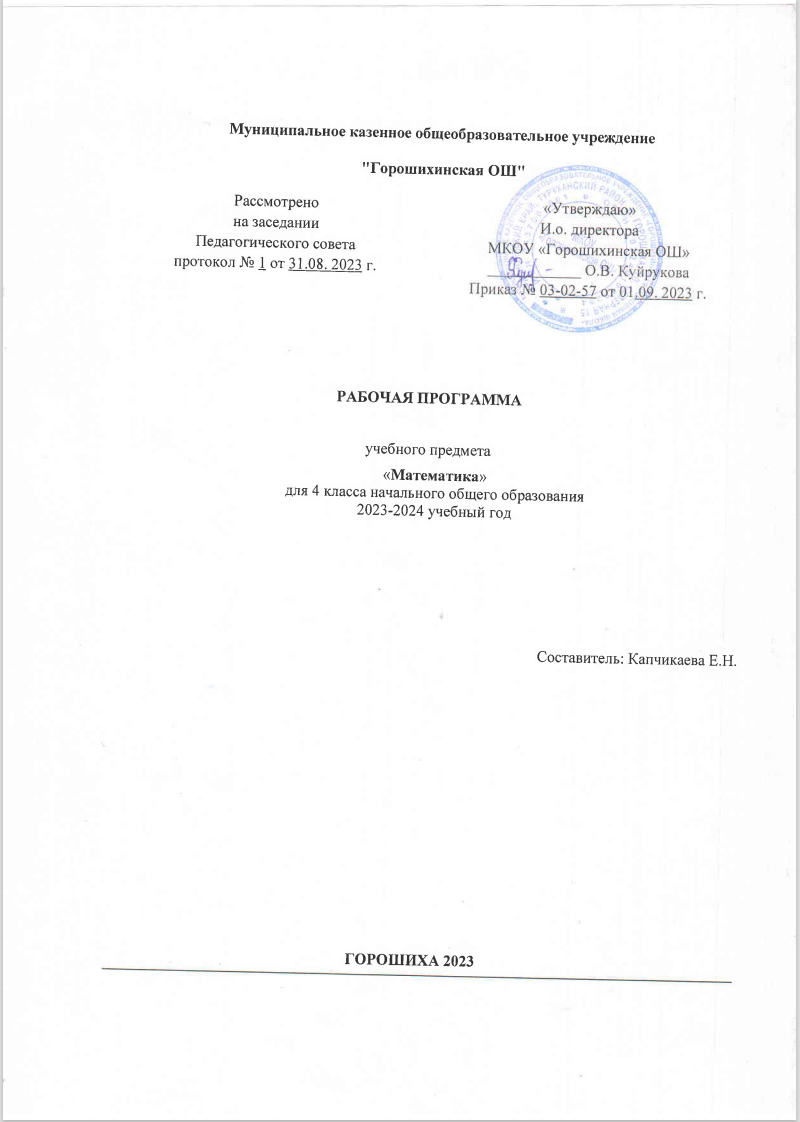 Пояснительная запискаПрограмма разработана на основе федерального государственного образовательного стандарта начального общего образования, Концепции духовно-нравственного развития и воспитания личности гражданина России, планируемых результатов начального общего образования и ориентирована на работу по учебно-методическому комплекту:1. Математика. 4 класс : учеб. для общеобразоват. организаций с прил. на электрон. носителе : в 2 ч. / М. И. Моро [и др.]. – М. : Просвещение, 2015.2. Волкова, С. И. Математика. 4 класс. Рабочая тетрадь : пособие для учащихся общеобразоват. организаций : в 2 ч. / С. И. Волкова. – М. : Просвещение, 2015.3. Волкова, С. И. Математика. Устные упражнения. 4 класс : пособие для учителей общеобразоват. организаций / С. И. Волкова. – М. : Просвещение, 2015.4. Волкова, С. И. Математика. Проверочные работы. 4 класс : пособие для учителей общеобразоват. организаций / С. И. Волкова. – М. : Просвещение, 2015.5. Волкова, С. И. Математика и конструирование. 4 класс : пособие для учащихся общеобразоват. организаций / С. И. Волкова. – М. : Просвещение, 2015.6. Моро, М. И. Для тех, кто любит математику. 4 класс : пособие для учащихся  общеобразоват.  организаций / М. И.  Моро,  С. И. Волкова. – М. : Просвещение, 2015.Общая характеристика учебного предметаЦели и задачи курсаОбучение математике является важнейшей составляющей начального общего образования. Этот предмет играет важную роль в формировании у младших школьников умения учиться.Начальное обучение математике закладывает основы для формирования приемов умственной деятельности: школьники учатся проводить анализ, сравнение, классификацию объектов, устанавливать причинно-следственные связи, закономерности, выстраивать логические цепочки рассуждений. Изучая математику, они усваивают определенные обобщенные знания и способы действий. Универсальные математические способы познания способствуют целостному восприятию мира, позволяют выстраивать модели его отдельных процессов и явлений, а также являются основой формирования универсальных учебных действий. Универсальные учебные действия обеспечивают усвоение предметных знаний и интеллектуальное развитие учащихся, формируют способность к самостоятельному поиску и усвоению новой информации, новых знаний и способов действий, что составляет основу умения учиться.Усвоенные в начальном курсе математики знания и способы действий необходимы не только для дальнейшего успешного изучения математики и других школьных дисциплин, но и для решения многих практических задач во взрослой жизни.Основными целями начального обучения математике являются:•  Математическое развитие младших школьников.•  Формирование системы начальных математических знаний.•  Воспитание интереса к математике, к умственной деятельности.Общая характеристика курсаПрограмма определяет ряд задач, решение которых направлено на достижение основных целей начального математического образования:– формирование элементов самостоятельной интеллектуальной деятельности на основе овладения несложными математическими методами познания окружающего мира (умения устанавливать, описывать, моделировать и объяснять количественные и пространственные отношения);– развитие основ логического, знаково-символического и алгоритмического мышления;– развитие пространственного воображения;– развитие математической речи;– формирование системы начальных математических знаний и умений их применять для решения учебно-познавательных и практических задач;– формирование умения вести поиск информации и работать с ней;– формирование первоначальных представлений о компьютерной грамотности;– развитие познавательных способностей;– воспитание стремления к расширению математических знаний;– формирование критичности мышления;– развитие умений аргументированно обосновывать и отстаивать высказанное суждение, оценивать и принимать суждения других.Решение названных задач обеспечит осознание младшими школьниками универсальности математических способов познания мира, усвоение начальных математических знаний, связей математики с окружающей действительностью и с другими школьными предметами, а также личностную заинтересованность в расширении математических знаний.Структура курсаНачальный курс математики является курсом интегрированным: в нем объединен арифметический, геометрический и алгебраический материал.Основное содержание обучения в программе представлено крупными разделами: «Числа и величины», «Арифметические действия», «Текстовые задачи», «Пространственные отношения. Геометрические фигуры», «Геометрические величины», «Работа с информацией». Такое построение программы позволяет создавать различные модели курса математики, по-разному структурировать содержание учебников, распределять разными способами учебный материал и время его изучения.Арифметическим ядром программы является учебный материал, который, с одной стороны, представляет основы математической науки, а с другой – содержание, отобранное и проверенное многолетней педагогической практикой, подтвердившей необходимость его изучения в начальной школе для успешного продолжения образования.Основа арифметического содержания – представления о натуральном числе и нуле, арифметических действиях (сложение, вычитание, умножение и деление). На уроках математики у младших школьников будут сформированы представления о числе как результате счета, о принципах образования, записи и сравнения целых неотрицательных чисел. Учащиеся научатся выполнять устно и письменно арифметические действия с целыми неотрицательными числами в пределах миллиона; узнают, как связаны между собой компоненты и результаты арифметических действий; научатся находить неизвестный компонент арифметического действия по известному компоненту и результату действия; усвоят связи между сложением и вычитанием, умножением и делением; освоят различные приемы проверки выполненных вычислений. Младшие школьники познакомятся с калькулятором и научатся пользоваться им при выполнении некоторых вычислений, в частности при проверке результатов арифметических действий с многозначными числами.Программа предусматривает ознакомление с величинами (длина, площадь, масса, вместимость, время) и их измерением, с единицами измерения однородных величин и соотношениями между ними.Важной особенностью программы является включение в нее элементов алгебраической пропедевтики (выражения с буквой, уравнения и их решение). Как показывает многолетняя школьная практика, такой материал в начальном курсе математики позволяет повысить уровень формируемых обобщений, способствует более глубокому осознанию взаимосвязей между компонентами и результатом арифметических действий, расширяет основу для восприятия функциональной зависимости между величинами, обеспечивает готовность выпускников начальных классов к дальнейшему освоению алгебраического содержания школьного курса математики.Особое место в содержании начального математического образования занимают текстовые задачи. Работа с ними в данном курсе имеет свою специфику и требует более детального рассмотрения.Система подбора задач, определение времени и последовательности введения задач того или иного вида обеспечивают благоприятные условия для сопоставления, сравнения, противопоставления задач, сходных в том или ином отношении, а также для рассмотрения взаимообратных задач. При таком подходе дети с самого начала приучаются проводить анализ задачи, устанавливая связь между данными и искомым, и осознанно выбирать правильное действие для ее решения. Решение некоторых задач основано на моделировании описанных в них взаимосвязей между данными и искомым.Решение текстовых задач связано с формированием целого ряда умений: осознанно читать и анализировать содержание задачи (что известно и что неизвестно, что можно узнать по данному условию и что нужно знать для ответа на вопрос задачи); моделировать представленную в тексте ситуацию; видеть различные способы решения задачи и сознательно выбирать наиболее рациональные; составлять план решения, обосновывая  выбор  каждого  арифметического действия; записывать решение (сначала по действиям, а в дальнейшем составляя выражение); производить необходимые вычисления; устно давать полный ответ на вопрос задачи и проверять правильность ее решения; самостоятельно составлять задачи.Работа с текстовыми задачами оказывает большое влияние на развитие у детей воображения, логического мышления, речи. Решение задач укрепляет связь обучения с жизнью, углубляет понимание практического значения математических знаний, пробуждает у учащихся интерес к математике и усиливает мотивацию к ее изучению. Сюжетное содержание текстовых задач, связанное, как правило, с жизнью семьи, класса, школы, событиями в стране, городе или селе, знакомит детей с разными сторонами окружающей действительности; способствует их духовно-нравственному развитию и воспитанию: формирует чувство гордости за свою Родину, уважительное отношение к семейным ценностям, бережное отношение к окружающему миру, природе, духовным ценностям; развивает интерес к занятиям в различных кружках и спортивных секциях; формирует установку на здоровый образ жизни.При решении текстовых задач используется и совершенствуется знание основных математических понятий, отношений, взаимосвязей и закономерностей. Работа с текстовыми задачами способствует осознанию смысла арифметических действий и математических отношений, пониманию взаимосвязи между компонентами и результатами действий, осознанному использованию действий.Программа включает рассмотрение пространственных отношений между объектами, ознакомление с различными геометрическими фигурами и геометрическими величинами. Учащиеся научатся распознавать и изображать точку, прямую и кривую линии, отрезок, луч, угол, ломаную, многоугольник, различать окружность и круг. Они овладеют навыками работы с измерительными и чертежными инструментами (линейка, чертежный угольник, циркуль). В содержание включено знакомство с простейшими геометрическими телами: шаром, кубом, пирамидой. Изучение геометрического содержания создает условия для развития пространственного воображения детей и закладывает фундамент успешного изучения систематического курса геометрии в основной школе.Программой предусмотрено целенаправленное формирование совокупности умений работать с информацией. Эти умения формируются как на уроках, так и во внеурочной деятельности – на факультативных и кружковых занятиях. Освоение содержания курса связано не только с поиском, обработкой, представлением новой информации, но и с созданием информационных объектов: стенгазет, книг, справочников. Новые информационные объекты создаются в основном в рамках проектной деятельности. Проектная деятельность позволяет закрепить, расширить и углубить полученные на уроках знания, создает условия для творческого развития детей, формирования позитивной самооценки, навыков совместной деятельности со взрослыми и сверстниками, умений сотрудничать друг с другом, совместно планировать свои действия и реализовывать планы, вести поиск и систематизировать нужную информацию.Описание места учебного предмета в учебном планеНа изучение математики в 4 классе начальной школы отводится 4 ч в неделю. Курс рассчитан на 136 ч (34 учебные недели).На основании Примерных программ Минобрнауки РФ, содержащих требования к минимальному объему содержания образования по предметному курсу, и с учетом стандарта конкретного образовательного учреждения реализуется программа базового уровня.В рабочей программе выстроена система учебных занятий (уроков) и педагогических средств, с помощью которых формируются универсальные учебные действия, дано учебно-методическое обеспечение, что представлено в табличной форме далее.Описание ценностных ориентиров содержания учебного предметаВ основе учебно-воспитательного процесса лежат следующие ценности математики:•  понимание математических отношений является средством познания закономерностей существования окружающего мира, фактов, процессов и явлений, происходящих в природе и обществе (хронология событий, протяженность во времени, образование целого из частей, изменение формы, размера и т. д.);•  математические представления о числах, величинах, геометрических фигурах являются условием целостного восприятия творений природы и человека (памятники архитектуры, сокровища искусства и культуры, объекты природы);•  владение математическим языком, алгоритмами, элементами математической логики позволяет ученику совершенствовать коммуникативную деятельность (аргументировать свою точку зрения, строить логические цепочки рассуждения, опровергать или подтверждать истинность предположения).Содержание учебного предметаЧисла от 1 до 1 000. Повторение (12 ч)Четыре арифметических действия. Порядок их выполнения в выражениях, содержащих 2–4 действия. Письменные приемы вычислений.Числа, которые больше 1 000. Нумерация (11 ч)Новая счетная единица – тысяча. Разряды и классы: класс единиц, класс тысяч, класс миллионов и т. д. Чтение, запись и сравнение многозначных чисел. Представление многозначного числа в виде суммы разрядных слагаемых. Увеличение (уменьшение) числа в 10, 100, 1 000 раз.Числа, которые больше 1 000. Величины (13 ч)Единицы длины: миллиметр, сантиметр, дециметр, метр, километр. Соотношения между ними. Единицы площади: квадратный миллиметр, квадратный сантиметр, квадратный дециметр, квадратный метр, квадратный километр. Соотношения между ними. Единицы массы: грамм, килограмм, центнер, тонна. Соотношения между ними. Единицы времени: секунда, минута, час, сутки, месяц, год, век. Соотношения между ними. Задачи на определение начала, конца события, его продолжительности.Числа, которые больше 1 000. Сложение и вычитание (10 ч)Сложение и вычитание (обобщение и систематизация знаний): задачи, решаемые сложением и вычитанием; сложение и вычитание с числом 0; переместительное и сочетательное свойства сложения и их использование для рационализации вычислений; взаимосвязь между компонентами и результатами сложения и вычитания; способы проверки сложения и вычитания. Решение уравнений вида х + 312 = 654 + 79,	 729 – х = 217 + 163, х – 137 = 500 – 140. Устное сложение и вычитание чисел в случаях, сводимых к действиям в пределах 100, и письменное – в остальных случаях. Сложение и вычитание значений величин.Числа, которые больше 1 000. Умножение и деление (77 ч)Умножение и деление (обобщение и систематизация знаний). Задачи, решаемые умножением и делением; случаи умножения с числами 1 и 0; деление числа 0 и невозможность деления на 0; переместительное и сочетательное свойства умножения, распределительное свойство умножения относительно сложения; рационализация вычислений на основе перестановки множителей, умножения суммы на число и числа на сумму, деления суммы на число, умножения и деления числа на произведение; взаимосвязь между компонентами и результатами умножения и деления; способы  проверки  умножения  и деления.  Решение уравнений вида 6  х = 
= 429 + 120, х – 18 = 270 – 50, 360 : х – 630 : 7 на основе взаимосвязей между компонентами и результатами действий. Устное умножение и деление на однозначное число в случаях, сводимых к действиям в пределах 100; умножение и деление на 10, 100, 1 000. Письменное умножение и деление на однозначное и двузначное числа в пределах миллиона. Письменное умножение и деление на трехзначное число (в порядке ознакомления). Умножение и деление значений величин на однозначное число. Связь между величинами (скорость, время, расстояние; масса одного предмета, количество предметов, масса всех предметов и др.).Итоговое повторение (12 ч)Повторение изученных тем за год.Результаты изучения учебного предметаПрограмма обеспечивает достижение выпускниками начальной школы следующих личностных, метапредметных и предметных результатов:Личностные результаты– Чувство гордости за свою Родину, российский народ и историю России.– Осознание роли своей страны в мировом развитии, уважительное отношение к семейным ценностям, бережное отношение к окружающему миру.– Целостное восприятие окружающего мира.– Развитую мотивацию учебной деятельности и личностного смысла учения, заинтересованность в приобретении и расширении знаний и способов действий, творческий подход к выполнению заданий.– Рефлексивную самооценку, умение анализировать свои действия и управлять ими.– Навыки сотрудничества со взрослыми и сверстниками.– Установку на здоровый образ жизни, наличие мотивации к творческому труду, к работе на результат.Метапредметные результаты– Способность принимать и сохранять цели и задачи учебной деятельности, находить средства и способы ее осуществления.– Овладение способами выполнения заданий творческого и поискового характера.– Умения планировать, контролировать и оценивать учебные действия в соответствии с поставленной задачей и условиями ее выполнения, определять наиболее эффективные способы достижения результата.– Способность использовать знаково-символические средства представления информации для создания моделей изучаемых объектов и процессов, схем решения учебно-познавательных и практических задач.– Использование речевых средств и средств информационных и коммуникационных технологий для решения коммуникативных и познавательных задач.– Использование различных способов поиска (в справочных источниках и открытом учебном информационном пространстве Интернета), сбора, обработки, анализа, организации и передачи информации в соответствии с коммуникативными и познавательными задачами и технологиями учебного предмета, в том числе умение вводить текст с помощью клавиатуры компьютера, фиксировать (записывать) результаты измерения величин и анализировать изображения, звуки, готовить свое выступление и выступать с аудио-, видео- и графическим сопровождением.– Овладение логическими действиями сравнения, анализа, синтеза, обобщения, классификации по родовидовым признакам, установления аналогий и причинно-следственных связей, построения рассуждений, отнесения к известным понятиям.– Готовность слушать собеседника и вести диалог; готовность признать возможность существования различных точек зрения и права каждого иметь свою; излагать свое мнение и аргументировать свою точку зрения.– Определение общей цели и путей ее достижения: умение договариваться о распределении функций и ролей в совместной деятельности, осуществлять взаимный контроль в совместной деятельности, адекватно оценивать собственное поведение и поведение окружающих.– Овладение начальными сведениями о сущности и особенностях объектов и процессов в соответствии с содержанием учебного предмета «Математика».– Овладение базовыми предметными и межпредметными понятиями, отражающими существенные связи и отношения между объектами и процессами.– Умение работать в материальной и информационной среде начального общего образования (в том числе с учебными моделями) в соответствии с содержанием учебного предмета «Математика».Предметные результаты– Использование приобретенных математических знаний для описания и объяснения окружающих предметов, процессов, явлений, а также для оценки их количественных и пространственных отношений.– Овладение основами логического и алгоритмического мышления, пространственного воображения и математической речи, основами счета, измерения, прикидки результата и его оценки, наглядного представления данных в разной форме (таблицы, схемы, диаграммы), записи и выполнения алгоритмов.– Приобретение начального опыта применения математических знаний для решения учебно-познавательных и учебно-практических задач.– Умения выполнять устно и письменно арифметические действия с числами и числовыми выражениями, решать текстовые задачи, выполнять и строить алгоритмы и стратегии в игре, исследовать, распознавать и изображать геометрические фигуры, работать с таблицами, схемами, графиками и диаграммами, цепочками, представлять, анализировать и интерпретировать данные.– Приобретение первоначальных навыков работы на компьютере (набирать текст на клавиатуре, работать с меню, находить информацию по заданной теме, распечатывать ее на принтере).Целевая ориентация настоящей рабочей программы
в практике конкретного образовательного учрежденияНастоящая рабочая программа учитывает особенности класса. В классе учащиеся в процессе изучения математики анализируют и сравнивают предметы, классифицируют их; распознают в предметах окружающей обстановки изучаемые геометрические фигуры, описывают их свойства, изображают; моделируют операции сложения, вычитания, умножения и деления чисел с помощью предметных моделей, схематических рисунков, буквенной символики; используют числовой отрезок для сравнения, сложения и вычитания чисел; образовывают, называют и записывают числа в пределах 1 000; составляют таблицу умножения; задачи по рисункам, схемам, выражениям; решают уравнения, простые и сложные задачи изученных видов; осуществляют ритмический счет до 1 000; применяют знания и способы действий в поисковых ситуациях, находят способ решения нестандартной задачи; выполняют задания творческого характера; собирают информацию в справочной литературе, интернет-ресурсах; готовят проектные работы. Кроме того, в классе ученики продвинутого уровня будут вовлекаться в дополнительную подготовку к урокам, конкурсам и олимпиадам. Учащиеся будут осваивать материал каждый на своем уровне и в своем темпе. На уроках математики ученики могут сотрудничать в парах, группах, умеют контролировать и оценивать друг друга, организовывать работу самостоятельно.Описание материально-технической базы1. Наглядные пособия.Волкова, С. И. Математика. Комплект  таблиц  для  начальной  школы. 4 класс / С. И. Волкова. – М. : Дрофа, 2007.2. Технические средства обучения.1. Аудиторная доска с набором приспособлений для крепления карт и таблиц.2. Экспозиционный экран.3. Персональный компьютер с принтером.4. Мультимедийный проектор.3. Учебно-практическое и учебно-лабораторное оборудование.1. Набор предметных картинок.2. Наборное полотно.3. Демонстрационная оцифрованная линейка.4. Демонстрационный циркуль.5. Палетка.6. Игры и игрушки.7. Настольные развивающие игры по тематике предмета «Математика» (лото, игры-путешествия и т. д.).8. Строительный набор, содержащий геометрические тела: куб, шар, конус, прямоугольный параллелепипед, пирамиду, цилиндр.	4. Оборудование класса.1. Ученические столы (одно- и двухместные) с комплектом стульев.2. Стол учительский с тумбой. 3. Шкафы для хранения учебников, дидактических материалов, пособий, учебного оборудования  и пр.4. Настенные доски для вывешивания иллюстративного материала. 5. Информационно-коммуникативные средства.1. Единая коллекция Цифровых Образовательных Ресурсов. – Режим доступа : http://school-collection.edu.ru2. Презентации уроков «Начальная школа». – Режим доступа : http://nachalka.info/about/193.3. Я иду на урок начальной школы (материалы к уроку). – Режим доступа : www.festival. 1september.ru4. www.km.ru/education5. www.uroki.ru6. http://school-russia.prosv.ru/info.aspx?ob_no=256627. http://pgymuv1893.mskobr.ru/files/files/математика.docx8. http://nsportal.ru/nachalnaya-shkola9. http://nsportal.ru/nachalnaya-shkola/matematika/rabochaya-programma-po-matematike-miru-1-4-fgos-shkola-rossii-moroКалендарно-тематическое планированиеПродолжение табл.Продолжение табл.Продолжение табл.Продолжение табл.Продолжение табл.№ урокаТема, 
тип урока
(страницы учебника)Календарные
срокиПланируемые результаты обученияПланируемые результаты обученияХарактеристика 
деятельности учащихсяФормы
контроля№ урокаТема, 
тип урока
(страницы учебника)Календарные
срокиОсвоение 
предметных знаний
(базовые понятия)Универсальные учебные действия (УУД)Характеристика 
деятельности учащихсяФормы
контроля1234567I ЧЕТВЕРТЬI ЧЕТВЕРТЬI ЧЕТВЕРТЬI ЧЕТВЕРТЬI ЧЕТВЕРТЬI ЧЕТВЕРТЬI ЧЕТВЕРТЬРаздел «ЧИСЛА ОТ 1 ДО 1 000. ПОВТОРЕНИЕ» (12 ч)Раздел «ЧИСЛА ОТ 1 ДО 1 000. ПОВТОРЕНИЕ» (12 ч)Раздел «ЧИСЛА ОТ 1 ДО 1 000. ПОВТОРЕНИЕ» (12 ч)Раздел «ЧИСЛА ОТ 1 ДО 1 000. ПОВТОРЕНИЕ» (12 ч)Раздел «ЧИСЛА ОТ 1 ДО 1 000. ПОВТОРЕНИЕ» (12 ч)Раздел «ЧИСЛА ОТ 1 ДО 1 000. ПОВТОРЕНИЕ» (12 ч)Раздел «ЧИСЛА ОТ 1 ДО 1 000. ПОВТОРЕНИЕ» (12 ч)1Нумерация. Счет предметов. Разряды 
(постановочный, вводный).Учебник, ч. 1, 
с. 3–504.09Знакомство с учебником. Система условных обозначений. Сложение и вычитание чисел в пределах 1 000. Устные и письменные приемы сложения и вычитания. Значение числового выраженияПознавательные: устанавливать взаимосвязи в явлениях, процессах и представлять информацию в знаково-символической и графической формах; осмысленно читать тексты математического содержания в соответствии с поставленными целями и задачами; использовать математические термины, символы и знаки.Регулятивные: понимать, принимать и сохранять различные учебные задачи; выполнять учебные действия в устной и письменной форме.Коммуникативные: принимать участие 
в обсуждении математических фактов, высказывать свою позицию; строить речевое высказывание в устной формеЗнают последовательность чисел
в пределах 1 000, как образуется 
каждая следующая счетная единица. Группируют числа по заданному или самостоятельно установленно-му правилу. Наблюдают закономерность числовой последовательности, составляют (дополняют) числовую последовательность по заданному или самостоятельно составленному правилу. Оценивают правильность составления числовой последовательности. Знают и называют компоненты и результаты действий сложения и вычитания, знают и используют правила нахождения неизвестного слагаемого, уменьшаемого, вычитаемогоФронтальная/ индивидуальная: нахождениенеизвестных 
слагаемых, уменьшаемого, вычитаемого, 
установление 
закономерности
в расположении числового ряда 
и продолжение ее, решение простых и составных арифметических задач12345672Выражение и его значение. Порядок выполнения действий (закрепление знанийи способов 
действий).С. 6–75.09Порядок выполнения действий в числовых выражениях 
(действие, записанное в скобках; умножение и деление;сложение и вычитание). Решение урав-нений на основе взаимосвязей между компонентами и результатами действийПознавательные: проводить несложные обобщения и использовать математические знания в расширенной области применения; делать выводы по аналогии и проверять эти выводы; использовать логические операции.Регулятивные: планировать свои действия в соответствии с поставленной учебной задачей для ее решения.Коммуникативные: принимать участие 
в обсуждении математических фактов, высказывать свою позициюЗнают таблицу сложения и вычитания однозначных чисел. Умеют пользоваться изученной математической терминологией, вычислять значение числового выражения, содержащего 2–3 действия. Понимают правила порядка выполнения действий в числовых выражениях. Моделируют ситуации, иллюстрирующие арифметическое действие и ход его выполненияФронтальная/ индивидуальная:выполнение вычислений, решение простых и составных задач, знание и применение правил выполнения действий в выражениях со скобками3Нахождение суммы нескольких слагаемых(закрепление знаний и способов действий).С. 86.09Сложение нескольких слагаемых в пределах 1 000. Устные и письменные приемы вычислений. Величины, сравнение величин длины. Геометрические фигуры (ломаная)Познавательные: строить модели, отражающие различные отношения между объектами; делать выводы по аналогии и проверять эти выводы; использовать математические термины, символы и знаки.Регулятивные: осуществлять поиск средств для выполнения учебной задачи; планировать свои действия в соответствии с поставленной учебной задачей для ее решения.Коммуникативные: понимать различные позиции в подходе к решению учебной задачи, задавать вопросы для их уточнения, четко и аргументированно высказывать свои оценки и предложенияИспользуют математическую терминологию при записи и выполнении арифметического действия. Сравнивают разные способы вычислений, выбирают удобный. Составляют инструкцию, план решения, алгоритм выполнения задания (при записи числового выражения, нахождений значения числового выражения и т. д.)Фронтальная/
индивидуальная:решение выражений со скобками, уравнений, составных задач, знание и применение правил сложения нескольких слагаемых, определение видов углов, длины ломаной12345674Приемы письменного вычитания (закрепление знаний и способов действий).С. 97.09Письменные приемы вычислений.Буквенные выражения. Вычисление периметра многоугольника. Вычисления в столбик. Решение логической и геометрической задачПознавательные: фиксировать математические отношения между объектами и группами объектов в знаково-символической форме (на моделях); использовать математические термины, символы и знаки; осуществлять логические операции.Регулятивные: принимать и сохранять учебные задачи; находить способ решения учебной задачи и выполнять учебные действия в устной и письменной форме.Коммуникативные: строить речевое высказывание в устной форме, используя математическую терминологию; выражать 
и аргументировать собственное мнениеЗнают прием письменного вычитания. Контролируют и осуществляют пошаговый контроль правильности и полноты выполнения алгоритма арифметического действия. Используют различные приемы проверки правильности вычисления результата действия. Моделируют ситуации, иллюстрирующие арифметическое действие и ход его выполненияФронтальная/
индивидуальная:выполнение вычислений, решение простых и составных задач, сравнение выражений, знание и применение на практике алгоритма письменного решения примеров вида 602 – 4635Приемы письменного умножения трехзначного числа на однозначное (закрепление знаний и способов действий).С. 10–1111.09Выполнение письменного умножения с использованием алгоритма. Составление вопроса к задаче и ее решение. Порядок выполнения действий в числовых выражениях со скобками и без скобок. Площадь прямоугольникаПознавательные: делать выводы по аналогии и проверять эти выводы; осмысленно читать тексты математического содержания в соответствии с поставленными целями 
и задачами; использовать математические термины, символы и знаки.Регулятивные: осуществлять поиск средств для выполнения учебной задачи; выполнять самоконтроль и самооценку результатов своей учебной деятельности на уроке.Коммуникативные: принимать активное участие в работе в паре и в группе, использовать умение вести диалог, речевые коммуникативные средства; применять изученные правила общения, осваивать навыки 
сотрудничества в учебной деятельностиУмеют пользоваться изученной математической терминологией, решать текстовые задачи арифметическим способом, выполнять приемы письменного умножения трехзначных чисел на однозначные. Моделируют ситуации, иллюстрирующие арифметическое действие и ход его выполненияФронтальная/
индивидуальная:выполнение устных вычислений, решение составных арифметических задач, знание и применение на практике приема письменного умножения вида 194  2, составление задач
по выражениям12345676Умножение 
на 0 и 1 (закреп-ление знаний и способов действий).С. 1112.09Правила умножения любого числа на 0 и 1. Выполнение устных математических вычислений. Решение текстовых задач разных видов. Порядок выполнения действий в выражениях. Площадь фигурПознавательные: устанавливать математические отношения между объектами; использовать математические знания в расширенной области применения.Регулятивные: планировать свои действия в соответствии с поставленной учебной задачей для ее решения.Коммуникативные: использовать речевые средства и средства информационных и коммуникационных технологий при работе в паре, в группе в ходе решения учебно-познавательных задачУмеют выполнять умножение на 0 
и 1, выполнять письменные вычисления (сложение и вычитание многозначных чисел, умножение и деление многозначных чисел на однозначное число), вычислять значение числового выражения, содержащего 2–3 действия. Моделируют изученные арифметические зависимостиФронтальная/
индивидуальная:выполнение вычислений, решение простых 
задач, знание 
и применение правил умножения на 0 и 1, переместительного свойства умножения7Прием письменного деления на однозначное число 
(комплексноеприменение знаний и способов действий).С. 1213.09Письменное деление трехзначного числа на однозначное. Запись в столбик. Решение текстовойзадачи. Вычисление периметра многоугольника. Порядок выполнения действий в числовых выражениях без скобок и со скобкамиПознавательные: осуществлять расширенный поиск информации и представлять информацию в предложенной форме.Регулятивные: осуществлять поиск средств для выполнения учебной задачи.Коммуникативные: принимать участие 
в обсуждении математических фактов, высказывать свою позицию; понимать различные позиции в подходе к решению учебной задачи, задавать вопросы для их уточнения, четко и аргументированно высказывать свои оценки и предложенияУмеют записывать примеры столбиком, пользоваться изученной математической терминологией, решать текстовые задачи арифметическим способом, выполнять приемы письменного умножения трехзначных чисел на однозначные. Моделируют ситуации, иллюстрирующие арифметическое действие и ход его выполненияФронтальная/
индивидуальная: выполнение вычислений, знание и применениеправил деления трехзначного числа на однозначное, решение задач с геометрическим содержанием8Прием письменного деления на однозначное число
(закрепление 14.09Составление алгоритма письменного деления трехзначного числа на однозначное. Вычисле-Познавательные: стремиться полнее использовать свои творческие возможности; делать выводы по аналогии и проверять эти выводы; использовать математические термины, символы и знаки.Знают таблицу умножения и деления однозначных чисел. Умеют выполнять письменное деление трехзначных чисел на однозначные числа. Используют различные приемы Фронтальная/
индивидуальная: решение уравнений, задач, выполнение действий 1234567знаний и способов дей-ствий).С. 13ние длины отрезка. Нахождение доли числа и числа по его доле. Порядок выполнения действий в числовых выражениях без скобок и со скобкамиРегулятивные: планировать свои действия в соответствии с поставленной учебной 
задачей; выполнять учебные действия в письменной форме.Коммуникативные: строить речевое высказывание в устной форме, использовать математическую терминологиюпроверки правильности вычисления 
результата действия, нахождения значения числового выраженияс именованными числами, знание 
и применение 
на практике приема письменного деления на однозначное число9Прием письменного деления на однозначное число 
(освоение  новых знаний и способов действий).С. 1418.09Составление алгоритма письменного деления трехзначного числа на однозначное, когда число единиц высшего разряда делимого меньше делителя. Порядок выполнения действий в числовых выражениях без скобок и со скобкамиПознавательные: осуществлять расширенный поиск информации и представлять информацию в предложенной форме.Регулятивные: осуществлять поиск средств для выполнения учебной задачи.Коммуникативные: принимать участие 
в обсуждении математических фактов, высказывать свою позицию; понимать различные позиции в подходе к решению учебной задачи, задавать вопросы для их уточнения, четко и аргументированно высказывать свои оценки и предложенияУмеют выполнять приемы письменного деления на однозначное число, когда число единиц высшего разряда делимого меньше делителя. Знают таблицу умножения и деления однозначных чисел. Контролируют и осуществляют пошаговый контроль правильности и полноты выполнения алгоритма арифметического действияФронтальная/
индивидуальная: вычисление доли числа и числа
по его доле, знание и применение на практике приема письменного деления вида 285 : 3, решение составных арифметических задач10Прием письменного деления на однозначное число
(освоение новых знаний и способов действий).С. 1519.09Составление алгоритма письменного деления на однозначное число (в столбик), когда количество единиц высшего разряда делимого меньше делителя и когда в частном появляются нули (в любом из разрядов). Поря-Познавательные: делать выводы по аналогии и проверять эти выводы; осмысленно читать тексты математического содержания в соответствии с поставленными целями 
и задачами; использовать математические термины, символы и знаки.Регулятивные: осуществлять поиск средств для выполнения учебной задачи.Коммуникативные: согласовывать свою позицию с позицией участников по работе 
в группе, в паре, корректно отстаивать свою позициюУмеют выполнять письменное деление трехзначных чисел на однозначные числа, когда количество единиц высшего разряда делимого меньше делителя и когда в частном появляются нули (в любом из разрядов). Используют различные приемы проверки правильности вычисления результата действия, нахождения значения числового выраженияФронтальная/
индивидуальная: сравнение выражений с именованными числами, выполнение вычислений, решение составных арифметических задач, знание и применение на практике 1234567док выполнения действий в числовых выражениях без скобок и со скобкамиприема письменного деления вида 324 : 311Сбор и представление данных. Диаграммы (освоение новых знаний 
и способов 
действий).С. 16–1720.09Ознакомление с понятиями «диаграмма», «масштаб»; 
со способом построения столбчатых диаграмм. Чтение диаграмм. Самостоятельное графическое представление некоторой базы данныхПознавательные: понимать базовые межпредметные и предметные понятия (диаграмма, масштаб); использовать математические знания в расширенной области применения.Регулятивные: планировать свои действия в соответствии с поставленной учебной задачей для ее решения; выполнять учебные действия в устной и письменной форме.Коммуникативные: строить речевое высказывание в устной форме, используя математическую терминологию; принимать участие в обсуждении математических 
фактовУмеют работать с информацией: 
находить, обобщать и представлять данные (с помощью учителя и др. 
и самостоятельно); использовать справочную литературу для уточнения и поиска информации; интерпретировать информацию (объяснять, сравнивать и обобщать данные, формулировать выводы и прогнозы). Понимают информацию, представленную разными способами (текст, таблица, схема, диаграмма и др.). Читают и строят столбчатые диаграммы. Используют информацию для установления количественных и пространственных отношений, причинно-следственных связей, строят и объясняют простейшие логические выраженияФронтальная/
индивидуальная: выполнение вычислений, представление о диаграмме, масштабе, применение на практике знаний о диаграмме и масштабе12Повторение пройденного. «Что узнали. Чему научились»Контрольная работа (проверка знаний 
и способов действий).С. 18–1921.09Сложение, вычитание, умножение, деление чисел в пределах 1 000. Устные и письменные приемы вычислений. Составление верных равенств и неравенств. Порядок Познавательные: строить модели, отражающие различные отношения между объектами; делать выводы по аналогии и проверять эти выводы; использовать математические термины, символы и знаки.Регулятивные: осуществлять поиск средств для выполнения учебной задачи; планировать свои действия в соответствии с поставленной учебной задачей для ее Знают последовательность чисел 
в пределах 1 000, таблицу сложения и вычитания однозначных чисел, таблицу умножения и деления однозначных чисел, правила порядка 
выполнения действий в числовых выражениях. Умеют записывать и сравнивать числа в пределах 1 000, пользоваться изученной математи-Фронтальная/
индивидуальная: устные и письменные приемы сложения и вычитания, умножения и деления,  нахождение значений числовых 1234567выполнения действий. Величины, сравнение величин длины.Геометрические фигурырешения.Коммуникативные: понимать различные позиции в подходе к решению учебной задачи, задавать вопросы для их уточнения, четко и аргументированно высказывать свои оценки и предложенияческой терминологией, решать текстовые задачи арифметическим способом, изученными письменными вычислительными приемамивыражений, содержащих 3–5 действий, определение верности и неверности неравенстваРаздел «ЧИСЛА, КОТОРЫЕ БОЛЬШЕ 1 000» (124 ч)Раздел «ЧИСЛА, КОТОРЫЕ БОЛЬШЕ 1 000» (124 ч)Раздел «ЧИСЛА, КОТОРЫЕ БОЛЬШЕ 1 000» (124 ч)Раздел «ЧИСЛА, КОТОРЫЕ БОЛЬШЕ 1 000» (124 ч)Раздел «ЧИСЛА, КОТОРЫЕ БОЛЬШЕ 1 000» (124 ч)Раздел «ЧИСЛА, КОТОРЫЕ БОЛЬШЕ 1 000» (124 ч)Раздел «ЧИСЛА, КОТОРЫЕ БОЛЬШЕ 1 000» (124 ч)НУМЕРАЦИЯ (11 ч)НУМЕРАЦИЯ (11 ч)НУМЕРАЦИЯ (11 ч)НУМЕРАЦИЯ (11 ч)НУМЕРАЦИЯ (11 ч)НУМЕРАЦИЯ (11 ч)НУМЕРАЦИЯ (11 ч)13Устная нумерация. Класс единиц и класс тысяч. Разряды и классы (освоение новых знаний и способов действий).С. 21–2325.09Образование чисел, которые больше 
1 000; устные и письменные приемы сложения и вычитания чисел в пределах 
1 000; текстовые задачи. Значения буквенных выражений. Геометрические фигуры; периметр и площадь квадратаПознавательные: устанавливать взаимосвязи в явлениях, процессах и представлять информацию в знаково-символической и графической форме; осмысленно читать тексты математического содержания в соответствии с поставленными целями и задачами; использовать математические термины, символы и знаки.Регулятивные: понимать, принимать и сохранять различные учебные задачи; выполнять учебные действия в устной и письменной форме.Коммуникативные: принимать участие 
в обсуждении математических фактов, высказывать свою позицию; строить речевое высказывание в устной формеЗнают последовательность чисел 
в пределах 1 000 000, понятия «разряды» и «классы». Считают предметы десятками, сотнями, тысячами.Выделяют в числе единицы каждого разряда. Определяют и называют общее количество единиц каждого разряда, содержащихся в числеФронтальная/
индивидуальная: выполнение устных вычислений, знание нумерации трехзначных чисел, решение арифметических задач, применение на практике знаний о классе единиц и классе тысяч14Письменная нумерация. Чтение чисел 
(освоение новых знаний 
и способов 26.09Чтение и запись 
чисел, которые больше 1 000; закономерность в построении ряда чисел, структура многозначных Познавательные: фиксировать математические отношения между объектами и группами объектов в знаково-символической форме; использовать математические термины, символы и знаки.Регулятивные: находить способ решения Знают последовательность чисел 
в пределах 1 000 000. Умеют читать и записывать многозначные числа.Считают предметы десятками, сотнями, тысячамиФронтальная/
индивидуальная: выполнение вычислений, практической работы с таблицами клас-1234567действий).С. 24чисел. Текстовые 
задачи, периметр треугольникаучебной задачи и выполнять учебные действия в устной и письменной форме.Коммуникативные: строить речевое высказывание в устной форме, используя математическую терминологиюсов и разрядными цифрами, осуществление записи чисел в пределах 1 00015Письменная нумерация. Запись чисел 
(освоение новых знаний и способов 
действий).С. 2527.09Запись и чтение чисел, которые больше 1 000; закономерность в построении ряда чисел, структура многозначных чисел; устные и письменные приемы сложения и вычитания чисел в пределах 
1 000. Текстовые задачиПознавательные: понимать базовые межпредметные и предметные понятия (число); использовать математические термины, символы и знаки.Регулятивные: находить способ решения учебной задачи и выполнять учебные действия в устной и письменной форме.Коммуникативные: конструктивно разрешать конфликты, учитывать интересы сторон и сотрудничать с нимиУмеют читать и записывать многозначные числа. Группируют числа по заданному или самостоятельно установленному признаку, находят несколько вариантов группировкиФронтальная/
индивидуальная: выполнение вычислений, осуществление записи чисел в пределах 1 000, решение арифметических задач16Натуральная последовательность трехзначных чисел. Разрядные слагаемые (комплексное применение знаний и способов действий).С. 2628.09Замена числа суммой разрядных слагаемых; задачи на нахождение четвертого пропорционального; составление неравенств и диаграммыПознавательные: строить модели, отражающие различные отношения между объектами; делать выводы по аналогии и проверять эти выводы.Регулятивные: адекватно проводить самооценку результатов своей учебной деятельности, понимать причины неуспеха на том или ином этапе.Коммуникативные: принимать участие 
в обсуждении математических фактов; понимать различные позиции в подходе к решению учебной задачи, задавать вопросы для их уточнения, четко и аргументированно высказывать свои оценки и предложенияУмеют читать и записывать многозначные числа, устанавливать правило, по которому составлена число-вая последовательность, продолжать ее, восстанавливать пропущенные в ней элементы. Упорядочивают заданные числа. Оценивают правильность составле-ния числовой последовательностиФронтальная/
индивидуальная: выполнение действий с именованными числами, замена многозначных чисел суммой разряд-ных слагаемых, знание и применение на практике разрядов клас-сов, решение 
задач123456717Сравнение многозначных чисел (комплексное применение знаний и способов действий).С. 2702.10Сравнение, чтение, запись многозначных чисел. Решение текстовых задач. Порядок выполнения действий в числовых выражениях. Устные и письменные приемы сложения и вычитания чисел в пределах 
1 000Познавательные: строить модели, отражающие различные отношения между объектами; делать выводы по аналогии и проверять эти выводы.Регулятивные: планировать свои действия в соответствии с поставленной учебной задачей для ее решения; адекватно проводить самооценку результатов своей учебной деятельности, понимать причины неуспеха.Коммуникативные: принимать активное участие в работе в паре и в группе, использовать умение вести диалог, речевые коммуникативные средстваСравнивают числа по классам и разрядам. Умеют выполнять устно арифметические действия над числами в пределах сотни и с большими числами в случаях, легко сводимых к действиям в пределах стаФронтальная/
индивидуальная: выполнение устных вычислений, сравнение многозначных чисел, решение составных арифметических задач18Увеличение 
и уменьшение числа в 10, 100, 1 000 раз 
(комплексное применение знаний и способов действий).С. 283.10Увеличение (умень-шение) числа в 10,
в 100, в 1 000 раз. Составление последовательности чисел по заданному правилу. Сравнение и решение уравнений с проверкойПознавательные: проводить сравнение 
по одному или нескольким признакам и на этой основе делать выводы; делать выводы по аналогии и проверять эти выводы; использовать математические термины, символы и знаки.Регулятивные: находить способ решения учебной задачи и выполнять учебные действия в устной и письменной форме.Коммуникативные: принимать активное участие в работе в паре и в группе, использовать умение вести диалог, речевые коммуникативные средства; строить речевое высказывание в устной форме, использовать математическую терминологиюУмеют проверять правильность 
выполненных вычислений, решать текстовые задачи арифметическим способом, выполнять увеличение 
и уменьшение числа в 10, 100, 
1 000 раз. Используют математическую терминологию при записи и выполнении арифметического действия (сложения и вычитания, умножения, деления)Фронтальная/
индивидуальная: выполнение устных вычислений, решение уравнений, чтение и запись многозначных чисел, представление их в виде разрядных слагаемых, уменьшение и увеличение числа в 10, 100, 1 000 раз123456719Нахождение общего количества единиц какого-либо разряда в данном числе(комплексное применение знаний и способов действий).С. 294.10Общее количество единиц какого-либо разряда в данном числе. Запись трехзначных чисел.Решение задачи на нахождение четвертого пропорционального. Порядок выполнения дей-ствий в числовых выражениях со скобками и без скобокПознавательные: устанавливать математические отношения между объектами; осмысленно читать тексты математического содержания в соответствии с поставленными целями и задачами.Регулятивные: осуществлять поиск средств для выполнения учебной задачи.Коммуникативные: принимать участие 
в обсуждении математических фактов, высказывать свою позицию; понимать различные позиции в подходе к решению учебной задачи, задавать вопросы для их уточнения, четко и аргументированно высказывать свои оценки и предложенияГруппируют числа по заданному или самостоятельно установленному признаку, находят несколько вариантов группировки. Знают последовательность чисел в пределах 
100 000. Умеют читать, записывать и сравнивать числа в пределах 
1 000 000, находить общее количество единиц какого-либо разряда в многозначном числеФронтальная/
индивидуальная: выполнение вычислений, дей-ствий с именованными числами, решение составных арифметических задач, нахождение общего количества единиц какого-либо разряда в данном числе20Класс миллионов и класс миллиардов(освоение новых знаний 
и способов 
действий).С. 305.10Образование, запись чисел, состоящих из единиц III и IV классов. Двухступенчатая проверка деления с остатком. Задачи на нахождение четвертого пропорционального. Порядок выполнения действий в числовых выраженияхПознавательные: устанавливать взаимосвязи в явлениях, процессах и представлять информацию в знаково-символической и графической форме; делать выводы по аналогии и проверять эти выводы; использовать математические термины, символы и знаки.Регулятивные: самостоятельно планировать и контролировать учебные действия 
в соответствии с поставленной целью; находить способ решения учебной задачи.Коммуникативные: применять изученные правила общения, владеть навыками сотрудничества в учебной деятельностиЗнают класс миллионов, класс миллиардов, последовательность чисел в пределах 1 000 000. Умеют читать, записывать и сравнивать числа в пределах 1 000 000Фронтальная/
индивидуальная: выполнение вычислений, решение примеров
на деление с остатком, представление о классах миллионов и миллиардов, решение арифметических задач123456721Проект «Наш город (село)» (комплексное применение знаний и способов действий).С. 32–339.10История возникновения города (села); численность населения; площадь; 
наличие реки или озера; количествопарков, фабрик, заводов, площадей, театров, музеев, памятников, фонтанов, школ, детских садов, стадионов и т. п.Познавательные: выполнять мыслительные операции анализа и синтеза, делать умозаключения, устанавливать аналогии и причинно-следственные связи, стремиться использовать свои творческие возможности; использовать математические термины,символы и знаки.Регулятивные: планировать деятельность на уроке, понимать и принимать учебную задачу, осуществлять ее решение.Коммуникативные: совместно оценивать результат работы на уроке, строить речевое высказывание в устной форме, используя математическую терминологиюРаботают с информацией: находят, обобщают и представляют данные 
(с помощью учителя и др. и самостоятельно); используют справочную литературу для уточнения и поиска информации; интерпретируют информацию (объясняют, сравнивают и обобщают данные, формулируют выводы и прогнозы)Фронтальная/
индивидуальная: выбор темы проекта, построение плана работы над проектомработа с различными источниками информации, презентация творческой работы22Повторение пройденного. «Что узнали. Чему научились» (обобщение и систематизация знаний).С. 34–3510.10Чтение и запись многозначных чисел цифрами. Разрядный состав чисел. Верные и неверные неравенства. Порядок выполнения дей-ствий в числовых выражениях со скобками и без скобок. Решение текстовой задачи. Вычисление периметра и площади фигурыПознавательные: выделять из содержания урока известные знания и умения, определять круг неизвестного по данной теме; делать выводы по аналогии и проверять эти выводы.Регулятивные: осуществлять самоконтроль, фиксировать по ходу урока и в конце его удовлетворенность / неудовлетворенность своей работой на уроке.Коммуникативные: строить устные высказывания в соответствии с учебной ситуацией; применять изученные правила общения, владеть навыками сотрудничества в учебной деятельностиУмеют читать, записывать и сравнивать числа в пределах 1 000 000Фронтальная/
индивидуальная: чтение и запись многозначных чисел, выполнение вычислений в выражениях, решение арифметических задач, задач с геометрическим содержанием123456723Контроль и учет знаний по теме «Числа, которые больше 1 000. Нумерация» (проверка знаний и способов действий)11.10Устная и письменная нумерация чисел больше 10 000, сравнение многозначных чисел. Порядок выполнения действий в выражениях. Решение уравнений и задачи на нахождение четвертого пропорционального. Построение диаграммыПознавательные: выделять из содержания урока известные знания и умения, определять круг неизвестного по изученным темам; проводить несложные обобщения и использовать математические знания в расширенной области применения.Регулятивные: выполнять самоконтроль 
и самооценку результатов своей учебной деятельности на уроке и по результатам изучения темы; использовать математические термины, символы и знаки.Коммуникативные: строить устные высказывания в соответствии с учебной ситуацией; применять изученные правила общения, осваивать навыки сотрудничества в учебной деятельностиОценивают результаты усвоения учебного материала. Делают выводы, планируют действия по устранению выявленных недочетов, проявляют заинтересованность в расширении знаний и способов действий. Соотносят результат с поставленными целями изучения темыИндивидуальный: решение уравнений, текстовых и геометрических задач, выполнение вычислений в выражениях, сравнение многозначных чисел, построение диаграммыВЕЛИЧИНЫ (13 ч)ВЕЛИЧИНЫ (13 ч)ВЕЛИЧИНЫ (13 ч)ВЕЛИЧИНЫ (13 ч)ВЕЛИЧИНЫ (13 ч)ВЕЛИЧИНЫ (13 ч)ВЕЛИЧИНЫ (13 ч)24Единицы длины. Километр 
(освоение новых знаний
и способов 
действий).С. 36–3812.10Единица длины километр; таблица единиц длины. Текстовые задачи на движение. Деление с остатком. Порядок выполнения действий в числовых выражениях со скобками и без скобок. Виды треугольников и угловПознавательные: понимать базовые межпредметные и предметные понятия (величина); делать выводы по аналогии и проверять эти выводы; использовать математические термины, знаки.Регулятивные: понимать, принимать и сохранять различные учебные задачи; находить способ решения учебной задачи и выполнять учебные действия в устной и письменной форме.Коммуникативные: понимать различные позиции в подходе к решению учебной задачи, задавать вопросы для их уточнения, четко и аргументированно высказывать свои оценки и предложенияЗнают единицы длины. Умеют сравнивать величины по их числовым значениям, выражать данные величины в различных единицахФронтальная/
индивидуальная: представление
о километре, использование знаний о километре в решении задач, решение текстовых задач на движение, выполнение вычислений, сравнение единиц измерения длины123456725Единицы измерения площади. Квадратный километр. Квадратный миллиметр (освоение новых знаний и способов действий).С. 39–4016.10Единицы измерения площади. Квадратный километр. Квадратный миллиметр. Текстовые задачи. Деление с остатком. Уравнения. Порядок выполнения действий в числовых выражениях со скобками и без скобок. Виды треугольников и угловПознавательные: осмысленно читать тексты математического содержания в соответствии с поставленными целями и задачами; понимать базовые понятия (величина).Регулятивные: осуществлять поиск средств для выполнения учебной задачи.Коммуникативные: понимать различные позиции в подходе к решению учебной задачи, задавать вопросы для их уточнения, четко и аргументированно высказывать свои оценки и предложенияЗнают единицы площади. Умеют сравнивать величины по их числовым значениям, выражать данные величины в различных единицахФронтальная/
индивидуальная: выполнение действий с именованными числами, представление о м2, решение составных арифметических задач26Таблица единиц площади 
(комплексное применение знаний и способов действий).С. 41–4217.10Таблица единиц площади. Уравнения и текстовые задачи изученных видов. Геометрические фигуры. Порядок выполнения действий в числовых выражениях со скобками и без скобокПознавательные: самостоятельно находить необходимую информацию и использовать знаково-символические средства для ее представления, для построения моделей изучаемых объектов и процессов.Регулятивные: самостоятельно планировать и контролировать учебные действия 
в соответствии с поставленной целью; находить способ решения учебной задачи.Коммуникативные: контролировать свои действия и соотносить их с поставленными целями и действиями других участников, работающих в паре; применять изученные правила общенияЗнают единицы площади, таблицу единиц площади. Умеют использовать приобретенные знания для сравнения и упорядочения объектов по разным признакам: длине, площади, массе, вычислять периметр и площадь прямоугольника (квадрата), сравнивать величины по их числовым значениям, выражать данные величины в различных единицахФронтальная/
индивидуальная: выполнение вычислений, дей-ствий с именованными числами, решение арифметических задач27Палетка. Измерение площади фигуры с помощью палетки 18.10Палетка. Измерение площади фигуры с помощью палетки.Познавательные: самостоятельно находить необходимую информацию и использовать знаково-символические средства для ее представления, для построения моделей Знают прием измерения площади фигуры с помощью палетки. Умеют сравнивать величины по их числовым значениям, выражать данные Фронтальная/
индивидуальная: выполнение вычислений, пред-1234567(освоение новых знаний 
и способов 
действий).С. 43–44Таблица единиц площади. Геометрические фигуры. Порядок выполнения действий в числовых выражениях со скобками и без скобокизучаемых объектов и процессов.Регулятивные: самостоятельно планировать и контролировать учебные действия
в соответствии с поставленной целью; находить способ решения учебной задачи.Коммуникативные: контролировать свои действия и соотносить их с поставленными целями и действиями других участников, работающих в паре; применять изученные правила общениявеличины в различных единицах, вычислять периметр и площадь прямоугольника, решать текстовые задачи арифметическим способомставление о палитре – способе измерения S фигуры, использование знаний о палетке в решении практических задач, решение составных  задач28Единицы измерения массы: тонна, центнер (освоение 
новых знаний 
и способов 
действий).С. 4519.10Единицы измерения массы: тонна, центнер. Текстовые и геометрические задачи. Порядок выполнения действий в числовых выражениях со скобками и без скобокПознавательные: самостоятельно осуществлять расширенный поиск необходимой информации в учебнике, справочнике 
и других источниках.Регулятивные: планировать свои действия в соответствии с поставленной учебной задачей для ее решения.Коммуникативные: применять изученные правила общения, осваивать навыки сотрудничества в учебной деятельностиЗнают понятие «масса», единицы массы, таблицу единиц массы. Умеют сравнивать величины по их числовым значениям; выражать данные величины в различных единицахФронтальная/
индивидуальная: выполнение действий с именованными числами, представление о центнере, тонне, решение задач29Таблица единиц массы 
(комплексное применение знаний и способов действий).С. 4621.10Таблица единиц массы. Деление с остатком. Уравнения. Текстовые задачи. Порядок выполнения действий в числовых выражениях со скобками и без скобокПознавательные: фиксировать математические отношения между объектами и группами объектов в знаково-символической форме (на моделях); использовать математические термины, символы и знаки.Регулятивные: находить способ решения учебной задачи и выполнять учебные действия в устной и письменной форме.Коммуникативные: принимать активное участие в работе в паре и в группе, использовать умение вести диалог, речевые коммуникативные средстваЗнают понятие «масса», единицы массы, таблицу единиц массы.Умеют использовать приобретенные знания для сравнения и упорядочения объектов по разным признакам: длине, площади, массе, вычислять периметр и площадь прямоугольника (квадрата), сравнивать величины по их числовым значениям, выражать данные величины в различных единицахФронтальная/
индивидуальная: решение уравнений, задач, выполнение вычислений, знание единиц измерения массы123456730Единицы времени. Год (комплексное применение знаний и способов действий).С. 4725.10Единицы времени. Год. Буквенные выражения. Деление 
с остатком. Текстовые задачи. Порядок выполнения действий в числовых выражениях со скобками и без скобокПознавательные: делать выводы по аналогии и проверять эти выводы; осмысленно читать тексты математического содержания в соответствии с поставленными целями 
и задачами; использовать математические термины, символы и знаки.Регулятивные: осуществлять поиск средств для выполнения учебной задачи; принимать и сохранять учебные задачи.Коммуникативные: согласовывать свою позицию с позицией участников по работе 
в группе, в паре, корректно отстаивать свою позициюЗнают единицы времени. Умеют использовать приобретенные знания для определения времени по часам 
(в часах и минутах), сравнивать величины по их числовым значениям, выражать данные величины в различных единицах. Исследуют ситуации, требующие сравнения чисел и величин, их упорядочения.Характеризуют явления и события 
с использованием величинФронтальная/
индивидуальная: решение арифметических текстовых задач, знание единиц измерения массы, времени31Время от 0 ча-сов до 24 часов (освоение новых знаний и способов действий).С. 4826.10Сутки. Определение времени суток 
по рисункам, часам. Решение задачи 
на разностное сравнение. Порядок выполнения действий в выражениях без скобокПознавательные: делать выводы по аналогии и проверять эти выводы; осмысленно читать тексты математического содержания в соответствии с поставленными целями 
и задачами; использовать математические термины, символы и знаки.Регулятивные: осуществлять поиск средств для выполнения учебной задачи.Коммуникативные: согласовывать свою позицию с позицией участников по работе
в группе, в паре, корректно отстаивать свою позициюУмеют сравнивать величины по их чи-словым значениям; выражать данные величины в различных единицах, определять время по часам 
(в часах и минутах). Исследуют ситуации, требующие сравнения чисел и величин, их упорядочения. Характеризуют явления и события с использованием величинФронтальная/
индивидуальная: знание единиц измерения времени, выполнение практической работы с моделями часов, решение арифметических текстовых задач, уравнений32Решение задач на время 
(комплексное применение знаний и способов действий).27.10Задачи на время, 
на определение доли числа и числа 
по его доле. Устные и письменные вычисления. 
Порядок выполне-Познавательные: понимать базовые межпредметные и предметные понятия (величина); использовать математические знания в расширенной области применения, математические термины, символы и знаки.Регулятивные: принимать и сохранять учебные задачи; находить способ решения Решают задачи на определение начала, продолжительности и конца события.Умеют пользоваться изученной 
математической терминологией, решать текстовые задачи арифметическим способом, выполнять пись-Фронтальная/
индивидуальная: выполнение 
вычислений, действий с именованными числами, знание еди-1234567С. 49ния действий в числовых выраженияхучебной задачи и выполнять учебные дей-
ствия в устной и письменной форме.Коммуникативные: понимать различные позиции в подходе к решению учебной задачи, задавать вопросы для их уточнения, четко и аргументированно высказывать свои оценки и предложения; владеть навыками сотрудничестваменные вычисления (сложение и вычитание многозначных чисел, умножение и деление многозначных чисел на однозначное число)ниц измерения времени, решение арифметических текстовых задач, определение видов угловII ЧЕТВЕРТЬII ЧЕТВЕРТЬII ЧЕТВЕРТЬII ЧЕТВЕРТЬII ЧЕТВЕРТЬII ЧЕТВЕРТЬII ЧЕТВЕРТЬ33Единицы времени. Секунда
(освоение новых знаний и способов действий).С. 5028.10Единицы времени. Секунда. Перевод одних единиц времени в другие и определение времени по часам. Задачи на время. Порядок выполнения действий в числовых выраженияхПознавательные: понимать базовые математические отношения между объектами; делать выводы по аналогии и проверять эти выводы.Регулятивные: осуществлять поиск средств для выполнения учебной задачи; планировать свои действия в соответствии с поставленной задачей для ее решения.Коммуникативные: принимать активное участие в работе в паре и в группе, использовать умение вести диалог, речевые коммуникативные средстваЗнают единицы времени, таблицу единиц времени. Умеют сравнивать величины по их числовым значениям, выражать данные величины в различных единицах. Исследуют ситуации, требующие сравнениясобытий по продолжительности и конца событийФронтальная/
индивидуальная: выполнение вычислений, практической работы с метрономом, знание единиц измерения времени, представление о секунде, решение задач, уравнений34Единицы времени. Век (освоение новых знаний и способов действий).С. 5108.11Единицы времени. Век. Определение времени по столети-ям. Задачи на время. Порядок выполнения действий в числовых выраженияхПознавательные: понимать базовые межпредметные и предметные понятия (величина); использовать математические термины, символы и знаки.Регулятивные: понимать, принимать и сохранять различные учебные задачи.Коммуникативные: задавать вопросы для уточнения, четко и аргументированно высказывать свои оценки и предложенияЗнают единицы времени, таблицу единиц времени. Умеют сравнивать величины по их числовым значениям, выражать данные величины 
в различных единицах. Исследуют ситуации, требующие сравнения 
событий по продолжительности 
и конца событийФронтальная/
индивидуальная: решение задач, знание единиц измерения времени, представление о столетии123456735Таблица единиц времени 
(комплексное применение знаний и способов дей-ствий).С. 5209.11Сводная таблица единиц времени; перевод одних единицы времени в другие. Решение 
текстовых задач. Определение верные или неверные неравенства. Порядок выполнения действий в числовых выраженияхПознавательные: устанавливать математические отношения между объектами.Регулятивные: принимать и сохранять учебные задачи; планировать свои действия в соответствии с поставленной учебной задачей для ее решения.Коммуникативные: понимать различные позиции в подходе к решению учебной задачи, задавать вопросы для их уточнения, четко и аргументированно высказывать свои оценки и предложенияЗнают единицы времени, таблицу единиц времени. Умеют использовать приобретенные знания для сравнения и упорядочения объектов по разным признакам: длине, площади, массе, вычислять периметр и площадь прямоугольника (квадрата), сравнивать величины по их числовым значениям, выражать данные величины в различных единицахФронтальная/
индивидуальная: сравнение единиц времени, выполнение вычислений, решение арифметических текстовых задач36Повторение пройденного. «Что узнали. Чему научились» Контрольная работа (проверка знаний 
и способов действий).С. 53–5710.11Нумерация чисел больше 1 000. Решение задач изученных видов. Работа с величинами. Выполнение вычислений. Порядок выполнения действий в выраженияхПознавательные: выделять из содержания урока известные знания и умения, определять круг неизвестного по изученным темам.Регулятивные: самостоятельно планировать и контролировать учебные действия в соответствии с поставленной целью; проводить пошаговый контроль самостоятельно.Коммуникативные: строить высказывания в соответствии с учебной ситуацией; контролировать свои действия при работе 
в группеЗнают, умеют сравнивать величины по их числовым значениям, выражать данные величины в различных единицах, определять время по часам (в часах и минутах)Фронтальная/
индивидуальная: выполнение устных и письменных вычислений, действий в выражениях, перевод единиц измерения, решение арифметических задачСЛОЖЕНИЕ И ВЫЧИТАНИЕ (10 ч)СЛОЖЕНИЕ И ВЫЧИТАНИЕ (10 ч)СЛОЖЕНИЕ И ВЫЧИТАНИЕ (10 ч)СЛОЖЕНИЕ И ВЫЧИТАНИЕ (10 ч)СЛОЖЕНИЕ И ВЫЧИТАНИЕ (10 ч)СЛОЖЕНИЕ И ВЫЧИТАНИЕ (10 ч)СЛОЖЕНИЕ И ВЫЧИТАНИЕ (10 ч)37Устные и письменные приемы вычислений (комплексное примене-11.11Сложение и вычитание чисел, которые больше 1 000. Устные и письменные приемы вычис-Познавательные: осуществлять поиск 
и выделять необходимую информацию для выполнения учебных заданий; делать выводы по аналогии и проверять эти выводы.Регулятивные: осуществлять поиск Знают прием нахождения суммы 
нескольких слагаемых. Умеют группировать слагаемые любыми способами. Сравнивают разные способы вычислений, выбирают удобный.Фронтальная/
индивидуальная: перевод единиц измерения, решение задач, зна-1234567ние знаний и способов действий).С. 60лений. Переместительное и сочетательное свойства сложениясредств для выполнения учебной задачи.Коммуникативные: понимать различные позиции в подходе к решению учебной задачи, задавать вопросы для их уточнения, четко и аргументированно высказывать свои оценки и предложенияМоделируют ситуации, иллюстрирующие арифметическое действие 
и ход его выполненияние и использование свойств сложения, письменных приемов вида 658 + 342, 
927 – 79238Прием письменного вычитания для случаев вида 
8 000 – 548, 
62 003 – 18 032(освоение новых знаний и способов действий). С. 6115.11Прием письменного вычитания. Деление с остатком. Задачи, в которых используются приемы письменного сложения и вычитания. Порядок выполнения действий в числовых выраженияхсо скобками и без скобокПознавательные: устанавливать математические отношения между объектами; проводить несложные обобщения и использовать математические знания в расширенной области применения, математические термины, символы и знаки.Регулятивные: понимать, принимать и сохранять различные учебные задачи.Коммуникативные: использовать речевыесредства в ходе решения учебно-познава-тельных задач; применять изученные правила общенияУмеют выполнять письменное вычитание многозначных чисел, пользоваться изученной математической терминологией. Контролируют и осуществляют пошаговый контроль правильности и полноты выполнения алгоритма арифметического действияФронтальная/
индивидуальная: выполнение вычислений, перевод единиц времени, знание 
и применение нумерации многозначных чисел,приемов письмен-ного вычитания вида 4 700 – 32, решение задач39Нахождение неизвестного слагаемого (комплексное применение знаний и способов действий).С. 6216.11Решение уравнений. Использование устных и письменных приемов вычислений. Буквенные выражения. Вычисления в столбик. Решение логической и геометрической задачПознавательные: фиксировать математические отношения между объектами и группами объектов в знаково-символической форме (на моделях); использовать математические термины, символы и знаки.Регулятивные: находить способ решения учебной задачи и выполнять учебные действия в устной и письменной форме.Коммуникативные: строить речевое высказывание в устной форме, используя математическую терминологиюЗнают правило нахождения неизвестного слагаемого. Умеют пользоваться изученной математической терминологией, проверять правильность выполненных вычислений.Контролируют и осуществляют пошаговый контроль правильности 
и полноты выполнения алгоритма арифметического действияФронтальная/
индивидуальная: решение арифметических текстовых задач, уравнений вида
х + 15 = 68 : 2, знание порядка выполнения действий в выражениях123456740Нахождение неизвестного уменьшаемого, неизвестного вычитаемого (освоение новых знаний 
и способов 
действий).С. 6317.11Решение уравнений. Использование устных и письменных приемов вычислений. Деление с остатком. Преобразование и сравнение величинПознавательные: делать выводы по аналогии и проверять эти выводы; осмысленно читать тексты математического содержания в соответствии с поставленными целями 
и задачами.Регулятивные: понимать, принимать и сохранять различные учебные задачи.Коммуникативные: использовать речевые средства и средства информационных и коммуникационных технологий в группе в ходе решения учебно-познавательных задачЗнают правило нахождения неизвестного уменьшаемого и вычитаемого. Умеют вычислять значение числового выражения, содержащего 2–3  действия (со скобками и без них).Контролируют и осуществляют пошаговый контроль правильности 
и полноты выполнения алгоритма арифметического действияФронтальная/
индивидуальная: знание и применение свойств сложения, перевод единиц измерения времени, решение уравнений вида
х – 34 = 48 : 341Нахождение нескольких 
долей целого 
(комплексное применение знаний и способов действий).С. 64–6518.11Образование и сравнение долей. Решение практических задач на определение доли числа и числа по его доле, уравнений с устным объяснением на основевзаимосвязей между компонентами и результатом действийПознавательные: устанавливать математические отношения между объектами; делать выводы по аналогии и проверять эти выводы.Регулятивные: принимать и сохранять учебные задачи; осуществлять поиск средств для выполнения учебной задачи; планировать свои действия в соответствии 
с поставленной задачей для ее решения.Коммуникативные: принимать активное участие в работе в паре и в группе, использовать умение вести диалог, речевые коммуникативные средстваУмеют находить несколько долей целого, решать текстовые задачи арифметическим способомФронтальная/
индивидуальная: выполнение вычислений, практической работы на нахождение нескольких 
долей целого,решение уравнений, арифметических задач42Решение задач (комплексное применение знаний и способов действий).С. 6622.11Решение задачи 
с помощью схематического рисунка, чертежа, выполнение вычислений. Преобразование
величин. Порядок Познавательные: самостоятельно осуществлять расширенный поиск необходимой информации в учебнике, справочнике 
и других источниках; использовать математические термины, символы и знаки.Регулятивные: принимать и сохранять учебные задачи; находить способ решения Выполняют краткую запись разными способами, в том числе с помощью геометрических образов (отрезок, прямоугольник и др.). Планируют решение задачи. Выбирают наиболее целесообразный способ решения текстовой задачи. Объясняют Фронтальная/
индивидуальная: выполнение вычислений, действий с именованными числами, решение арифме-1234567выполнения дей-ствий в выражениях со скобками и без скобокучебной задачи и выполнять учебные действия в устной и письменной форме.Коммуникативные: строить речевое высказывание в устной форме, используя математическую терминологию; владеть навыками учебного сотрудничества со взрослым и сверстникомвыбор арифметических действий для решения. Действуют по заданному и самостоятельно составленному плану решения задачи. Презентуют различные способы рассуждения (по вопросам, с комментированием, составлением выражения). Используют геометрические образы в ходе решения задачи. Контролируют, обнаруживают и устраняют ошибки логического (в ходе решения) и арифметического (в вычислении) характера. Наблюдают за изменением решения задачи при изменении ее условия (вопроса)тических задач, уравнений43Сложение 
и вычитание 
величин (осво-ение новых знаний и способов действий).С. 6723.11Письменные приемы сложения и вычитания величин; совершенствование устных и письменных вычислительных навыков.Преобразование величин. Текстовые задачи и уравнения. Площадь и периметр треугольникаПознавательные: фиксировать математические отношения между объектами и группами объектов в знаково-символической форме (величины); использовать математические термины, символы и знаки.Регулятивные: находить способ решения учебной задачи и выполнять учебные дей-ствия в устной и письменной форме.Коммуникативные: принимать активное участие в работе в паре и в группе, использовать умение вести диалог, речевые коммуникативные средстваЗнают приемы сложения и вычитания величин. Умеют выражать величины в разных единицах. Используют математическую терминологию при записи и выполнении арифметического действия (сложения и вычитания, умножения, деления).Умеют решать текстовые задачи арифметическим способомФронтальная/
индивидуальная: выполнение вычислений, перевод единиц измерения, решение уравнений, сложение и вычитание именованных чисел, решение задач44Решение задач на уменьшение и увеличение в несколько раз с 24.11Задачи на уменьшение и увеличение 
в несколько раз с вопросами в косвенной форме. Пись-Познавательные: понимать базовые межпредметные и предметные понятия (величина); делать выводы по аналогии и проверять эти выводы; использовать математические термины, знаки.Умеют решать текстовые задачи 
на уменьшение и увеличение в несколько раз с вопросами в косвенной форме арифметическим способом, проверять правильность выполнен-Фронтальная/
индивидуальная: выполнение вычислений, решение задач на 1234567вопросами 
в косвенной форме (освоение новых знаний и способов действий).С. 68менные вычисления с величинами. Порядок выполнения действий в выраженияхРегулятивные: понимать, принимать и сохранять различные учебные задачи; находить способ решения учебной задачи и выполнять учебные действия в устной и письменной форме.Коммуникативные: понимать различные позиции в подходе к решению учебной задачи, задавать вопросы для их уточнения, четко и аргументированно высказывать свои оценки и предложенияных вычисленийуменьшение (увеличение) в несколько раз с вопросами в косвенной форме45Повторение пройденного. «Что узнали. Чему научились» (оценкаи коррекция знаний и способов действий).С. 69–7525.11Сложение и вычитание многозначных чисел, в том числе и величин. Решение текстовых задач. Порядок выполнения действий в выраженияхПознавательные: самостоятельно осуществлять расширенный поиск необходимой информации в учебнике, справочнике 
и других источниках.Регулятивные: адекватно проводить самооценку результатов своей учебной деятельности, понимать причины неуспеха.Коммуникативные: понимать различные позиции в подходе к решению учебной задачи, задавать вопросы для их уточнения; владеть навыками сотрудничестваУмеют выполнять письменные вычисления (сложение и вычитание многозначных чисел), вычисления
с нулем, пользоваться изученной математической терминологией; решать текстовые задачи арифметическим способом, пользоваться изученной математической терминологиейФронтальная/
индивидуальная: выполнение вычислений, дей-ствий в выражениях со скобками и без них, 
перевод единиц измерения, решение задач, уравнений46Контроль и учет знаний 
по теме «Числа, которые больше 1 000. Сложение и вычитание»(проверка знаний и способов действий)29.11Обобщение полученных знаний по теме «Сложение и вычитание чисел больше 1 000»; проверка знаний учащихся; выполнение самопроверки, рефлексии деятельностиПознавательные: выделять из содержания урока известные знания и умения, определять круг неизвестного по изученным темам.Регулятивные: контролировать свои дей-ствия и соотносить их с поставленными целями.Коммуникативные: конструктивно разрешать конфликты, учитывать интересы сторон и сотрудничать с нимиОценивают результаты усвоения учебного материала. Делают выводы, планируют действия по устранению выявленных недочетов, проявляют заинтересованность в расширении знаний и способов действий. Соотносят результат с поставленными целями изучения темыИндивидуальная: решение задач, уравнений, сложение и вычитание многозначных чисел, действия 
с именованными числами1234567УМНОЖЕНИЕ И ДЕЛЕНИЕ (77 ч)УМНОЖЕНИЕ И ДЕЛЕНИЕ (77 ч)УМНОЖЕНИЕ И ДЕЛЕНИЕ (77 ч)УМНОЖЕНИЕ И ДЕЛЕНИЕ (77 ч)УМНОЖЕНИЕ И ДЕЛЕНИЕ (77 ч)УМНОЖЕНИЕ И ДЕЛЕНИЕ (77 ч)УМНОЖЕНИЕ И ДЕЛЕНИЕ (77 ч)Умножение на однозначное число (5 ч)Умножение на однозначное число (5 ч)Умножение на однозначное число (5 ч)Умножение на однозначное число (5 ч)Умножение на однозначное число (5 ч)Умножение на однозначное число (5 ч)Умножение на однозначное число (5 ч)47Умножение 
и его свойства. Умножение 
на 0 и 1 (комплексное при-менение знаний и способов действий).С. 7630.11Правило умножения любого числа на 0 и 1. Выполнение устных математических вычислений. Решение текстовых задач разных видов. Работа с величинами. Выражение с переменнойПознавательные: строить модели, отражающие различные отношения между объектами; делать выводы по аналогии и проверять эти выводы.Регулятивные: самостоятельно планировать и контролировать учебные действия 
в соответствии с поставленной целью; находить способ решения учебной задачи; проводить пошаговый контроль под руководством учителя.Коммуникативные: принимать активное участие в работе в паре и в группе, использовать умение вести диалог, речевые коммуникативные средстваЗнают свойства умножения. Умеют выполнять вычисления с нулем и единицей. Моделируют ситуации, иллюстрирующие арифметическое действие и ход его выполненияФронтальная/
индивидуальная: выполнение вычислений, перевод единиц измерения, решение задач, знание и применение свойств умножения, правил умножения с 0 и 148Письменные приемы умножения многозначных чисел на однозначное число 
(освоениеновых знаний 
и способов 
действий).С. 7701.12Письменные приемы умножения многозначных чисел на однозначное число. Решение текстовых задач разных видов. Порядок выполнения действий в выраженияхПознавательные: осуществлять расширенный поиск информации и представлять информацию в предложенной форме; делать выводы по аналогии и проверять эти выводы.Регулятивные: планировать свои действия в соответствии с поставленной учебной задачей для ее решения; осуществлять поиск средств для достижения учебной задачи.Коммуникативные: строить речевое высказывание в устной форме, используя математическую терминологию; применять изученные правила общенияУмеют выполнять письменные приемы умножения, проверять правильность выполненных вычислений. Контролируют и осуществляют пошаговый контроль правильности и полноты выполнения алгоритма арифметического действияФронтальная/
индивидуальная: решение геометрических задач, знание и применение на практике письменного приема умножения вида 247  4, 5432  3123456749Приемы письменного умножения для случаев вида: 
4 019 · 7, 
50 801 · 4 
(освоение новых знанийи способов действий).С. 782.12Приемы письменного умножения. Разрядный состав многозначных чисел. Окружность. Отрезок. Порядок выполнения действий в выраженияхПознавательные: фиксировать математические отношения между объектами и группами объектов в знаково-символической форме (на моделях); делать выводы по аналогии и проверять эти выводы; использовать математические термины, знаки.Регулятивные: находить способ решения учебной задачи и выполнять учебные действия в устной и письменной форме; проводить пошаговый контроль под руководством учителя, а в некоторых случаях – самостоятельно.Коммуникативные: понимать различные позиции в подходе к решению учебной задачи, задавать вопросы для их уточнения, четко и аргументированно высказывать свои оценки и предложенияЗнают приемы письменного умножения для случаев вида 4019  7.Умеют вычислять значение числового выражения, содержащего 2–3 действия (со скобками и без них).Контролируют и осуществляют пошаговый контроль правильности 
и полноты выполнения алгоритма арифметического действияФронтальная/
индивидуальная: знание нумерации многозначных чисел, выполнение действий с именованными числами, знание 
и применение 
на практике письменного приема умножения вида 907  3, 4019  7, свойств умножения с 0 и 150Умножение чисел, запись которых оканчивается нулями (освоение новых знаний 
и способов действий).С. 796.12Приемы письменного умножения. Решение задач. Деление с остатком и проверкой. Преобразование величинПознавательные: осуществлять расширенный поиск информации и представлять информацию в предложенной форме; делать выводы по аналогии и проверять эти выводы.Регулятивные: планировать свои действия в соответствии с поставленной учебной задачей для ее решения; осуществлять поиск средств для выполнения учебной задачи.Коммуникативные: строить речевое высказывание в устной форме, использовать математическую терминологию; применять изученные правила общенияЗнают прием умножения чисел, оканчивающихся нулями. Умеют проверять правильность выполненных вычислений. Контролируют и осуществляют пошаговый контроль правильности и полноты выполнения алгоритма арифметического действияФронтальная/
индивидуальная: выполнение вычислений, действий с именованными числами, решение задач, знание и применение приемов умножения чисел, оканчивающихся нулями123456751Нахождение неизвестного множителя, неизвестного делимого, неизвестного делителя
(комплексное применение знаний и способов действий).С. 807.12Нахождение неизвестного множителя, неизвестного делимого, неизвестного делителя. Сложение и вычитание величин. Сравнение периметров и площадей фигурПознавательные: фиксировать математические отношения между объектами и группами объектов в знаково-символической форме (на моделях); делать выводы по аналогии и проверять эти выводы.Регулятивные: находить способ решения учебной задачи и выполнять учебные действия в устной и письменной форме; проводить пошаговый контроль под руководством учителя, а в некоторых случаях – самостоятельно.Коммуникативные: контролировать свои действия и соотносить их с поставленными целями и действиями других участников, работающих в группеЗнают правило нахождения неизвестного множителя, неизвестного делимого, неизвестного делителя.Моделируют изученные арифметические зависимости. Умеют решать текстовые задачи арифметическим способом, вычислять значение числового выражения, содержащего 2–3 действия (со скобками и без них)Фронтальная/
индивидуальная: выполнение вычислений, действий с именованными числами, решение геометрических задач, текстовых задач, уравненийДеление на однозначное число (16 ч)Деление на однозначное число (16 ч)Деление на однозначное число (16 ч)Деление на однозначное число (16 ч)Деление на однозначное число (16 ч)Деление на однозначное число (16 ч)Деление на однозначное число (16 ч)52Деление 0 и на 1 (комплексное применение знаний и способов действий).С. 8108.12Деление 0 и на 1. 
Деление с остатком. Решение уравнений, задач разных видов. Порядок выполнения действий в выраженияхПознавательные: делать выводы по аналогии и проверять эти выводы.Регулятивные: проводить пошаговый контроль под руководством учителя, а в некоторых случаях – самостоятельно.Коммуникативные: принимать участие 
в обсуждении математических фактов, в обсуждении стратегии успешной математической игры, высказывать свою позициюЗнают частные случаи деления 0 и на 1. Умеют применять приемы деления 0 и на 1.Моделируют изученные арифметические зависимостиФронтальная/
индивидуальная: решение задач, уравнений, знание и применение на практике свойств деления 0 и на 153Прием письменного деления многозначного числа на однозначное
(освоение но-09.12Прием письменного деления многозначного числа на однозначное. Решение текстовых задач. Порядок вы-Познавательные: осуществлять расширенный поиск информации и представлять информацию в предложенной форме.Регулятивные: осуществлять поиск средств для выполнения учебной задачи.Знают конкретный смысл действия деления. Умеют делить многозначное число на однозначное, проверять правильность выполненных вычислений; вычислять значение числового выражения, содержащего Фронтальная/
индивидуальная: знание и применение на практике письменного приема деления 1234567вых знаний и способовдействий).С. 82полнения действий в выражениях со скобками и без скобокКоммуникативные: принимать участиев обсуждении математических фактов, высказывать свою позицию; понимать различные позиции в подходе к решению учебной задачи, задавать вопросы для их уточнения, четко и аргументированно высказывать свои оценки и предложения2–3 действия (со скобками и без них)многозначного числа на однозначное, решение задач54Прием письменного деления на однозначное число. Решение задач (комплексное применение знаний и способов действий).С. 83–8413.12Прием письменного деления на однозначное число. Задачи на увеличение и уменьшение числа в несколько раз, сформулированные в косвенной форме. Значение выражения с одной переменной. Порядок выполнения действий в выраженияхПознавательные: стремиться полнее использовать свои творческие возможности; делать выводы по аналогии и проверять эти выводы; использовать математические термины, символы и знаки.Регулятивные: планировать свои действия в соответствии с поставленной учебной 
задачей; выполнять учебные действия 
в письменной форме.Коммуникативные: строить речевое высказывание в устной форме, используя математическую терминологиюУмеют решать текстовые задачи арифметическим способом, вычислять значение числового выражения, содержащего 2–3 действия (со скобками и без них), делить многозначные числа на однозначные. Контролируют и осуществляют пошаговый контроль правильности и полноты выполнения алгоритма арифметического действияФронтальная/
индивидуальная: решение задач, знание и применение на практике письменного приема деления многозначного числа на однозначное 55Деление многозначного числа на однозначное, когда в записи частного есть нули
(освоение новых знанийи способов действий).С. 8514.12Деление многознач-ного числа на однозначное. Уравнения. Текстовые задачи на движениеПознавательные: строить модели, отражающие различные отношения между объектами; делать выводы по аналогии и проверять эти выводы; использовать математические термины, символы и знаки.Регулятивные: принимать и сохранять учебные задачи; осуществлять поиск средств для выполнения учебной задачи.Коммуникативные: строить речевое высказывание в устной форме, используя математическую терминологию; применять изученные правила общения; владеть навыками сотрудничества в учебной деятельностиУмеют выполнять письменное деление многозначных чисел на однозначные, когда в записи частного есть нули. Контролируют и осуществляют пошаговый контроль правильности и полноты выполнения алгоритма арифметического действияФронтальная/
индивидуальная: сравнение величин, решение задач, знание и применение письменного приема деления многозначного числа на однозначное, когда в записи частного нули123456756Решение задач на пропорциональное деление (освоение новых знаний и способов действий).С. 8615.12Решение задач 
на пропорциональное деление. 
Письменные приемы вычислений. Решение уравнений. Преобразование 
задачПознавательные: устанавливать математические отношения между объектами; осмысленно читать тексты математического содержания в соответствии с поставленными целями и задачами.Регулятивные: понимать, принимать и сохранять различные учебные задачи; планировать свои действия в соответствии с поставленной учебной задачей для ее решения.Коммуникативные: понимать различные позиции в подходе к решению учебной задачи, задавать вопросы для их уточнения, четко и аргументированно высказывать свои оценки и предложенияУмеют решать текстовые задачи 
на пропорциональное деление арифметическим способом, вычислять значение числового выражения, содержащего 2–3 действия (со скобками и без них). Наблюдают за изменением решения задачи при изменении ее условия (вопроса)Фронтальная/
индивидуальная: выполнение вычислений, решение уравнений, задач на пропорциональное деление57Деление многозначного числа на однозначное (обобщение и систе-матизация знаний).С. 8716.12Деление многозначного числа на однозначное. Решение и сравнение задач на пропорциональное деление. Порядок действий в выражениях со скобками и без скобок. Периметр квадратаПознавательные: проводить несложные обобщения и использовать математические знания в расширенной области применения; осмысленно читать тексты математического содержания в соответствии с поставленными целями и задачами.Регулятивные: самостоятельно делать 
несложные выводы о математических объектах и их свойствах.Коммуникативные: строить речевое высказывание в устной форме, использовать математическую терминологиюУмеют выполнять письменное 
деление многозначных чисел на однозначные. Контролируют и осуществляют пошаговый контроль правильности и полноты выполнения алгоритма арифметического дей-ствияФронтальная/
индивидуальная: решение задач, знание краткой записи деления столбиком, знание и применение письменного приема деления многозначного числа на однозначное58Решение задач на пропорциональное деление (закрепление знаний 20.12Задачи на пропорциональное деление. Вычисления с величинами и преобразование их; проверка Познавательные: осмысленно читать тексты математического содержания в соответствии с поставленными целями и задачами.Регулятивные: самостоятельно планиро-Умеют решать текстовые задачи 
на пропорциональное деление ариф-метическим способом, вычислять значение числового выражения, содержащего 2–3 действия (со скоб-Фронтальная/
индивидуальная: решение геометрических задач, задач на пропор-1234567и способовдействий).С. 88вычислений.Нахождение части от целого числа и числа по его частивать и контролировать учебные действия 
в соответствии с поставленной целью; находить способ решения учебной задачи.Коммуникативные: принимать активное участие в работе в паре и в группе, использовать умение вести диалог, речевые коммуникативные средстваками и без них). Наблюдают за изменением решения задачи при изменении ее условия (вопроса)циональное де-ление, выполнение работы с величинами59Деление многозначного числа на однозначное (комплексное применение знаний и способов действий).С. 89–9021.12Деление многознач-ного числа на однозначное. Проверка деления умножением. Деление с остатком. Уравнения и задачи изученных видов. Значение выражения с двумя переменными. Величины. Порядок действий в выражениях со скобками и без скобокПознавательные: строить модели, отражающие различные отношения между объектами.Регулятивные: понимать, принимать и сохранять различные учебные задачи; осуществлять поиск средств для решения учебной задачи; выполнять самоконтроль и самооценку результатов своей учебной деятельности на уроке.Коммуникативные: согласовывать свою позицию с позицией участников по работе 
в группе, в паре, признавать возможность 
существования различных точек зренияУмеют выполнять письменное деление многозначных чисел на однозначные; пользоваться изученной математической терминологией, решать текстовые задачи арифметическим способом, выполнять письменные вычисления. Контролируют и осуществляют пошаговый контроль правильности и полноты выполнения алгоритма арифметического действияФронтальная/
индивидуальная: решение уравнений, задач, знание и применение на практике письменного приема деления многозначного числа на однозначное60–
61Повторение пройденного. «Что узнали. Чему научились» (обобщение и систе-матизация знаний).С. 91–9522.1223.12Сложение, вычитание, умножение и деление многозначных чисел.Решение уравнений и текстовых задач. Использование чертежных инструментов для выполнения построений. Сравне-Познавательные: осуществлять поиск 
и выделять необходимую информацию 
для выполнения учебных заданий.Регулятивные: проводить пошаговый контроль под руководством учителя, а в некоторых случаях – самостоятельно.Коммуникативные: понимать различные позиции в подходе к решению учебной задачи, задавать вопросы для их уточнения, четко и аргументированно высказывать свои оценки и предложенияУмеют пользоваться изученной математической терминологией, решать текстовые задачи арифметическим способом, выполнять письменные вычисления. Контролируют и осуществляют пошаговый контроль правильности и полноты выполнения алгоритма арифметического действияФронтальная/
индивидуальная: выполнение вычислений, перевод единиц измерения, решение задач, уравнений, числовых выражений со скобками и без них 
в несколько1234567ние, преобразова-ние величин. Вычисление значений числовых выраженийдействий62Контроль и учет знаний по итогам I полугодия (проверка знаний 
и способов действий).С. 98–9927.12Сложение, вычитание, умножение и деление многозначных чисел. Решение уравнений и текстовых задач. Вычисление значений числовых выраженийПознавательные: выделять из содержания урока известные знания и умения, определять круг неизвестного по изученным темам.Регулятивные: контролировать свои дей-ствия и соотносить их с поставленными целями.Коммуникативные: конструктивно разрешать конфликты, учитывать интересы сторон и сотрудничать с нимиОценивают результаты усвоения учебного материала. Делают выводы, планируют действия по устранению выявленных недочетов, проявляют заинтересованность в расши-рении знаний и способов действий.Соотносят результат с поставленными целями изучения темыФронтальная/
индивидуальная: решение задач, уравнений, сложение и вычитание многозначных чисел, вычисление значений выражений63Обобщение и систематизация изученного материала по теме «Умножение и деление на однозначное число» (обобщение и систематизация знаний).Учебник, ч. 2, с. 428.12Порядок выполнения действий в числовых выражениях со скобками и без скобок. Решение текстовых задач и уравнений. Периметр фигуры, использование чертежных инструментов для построения геометрических 
фигурПознавательные: осмысленно читать тексты математического содержания в соответствии с поставленными целями и задачами; проводить несложные обобщения.Регулятивные: контролировать свои дей-ствия и соотносить их с поставленными 
целями и действиями других участников, работающих в паре, в группе; выполнять самоконтроль и самооценку результатов своей учебной деятельности на уроке.Коммуникативные: контролировать свои действия и соотносить их с поставленными целями и действиями других участников, работающих в паре, в группе; применять изученные правила общенияУмеют выполнять письменные вычисления, пользоваться изученной математической терминологией, решать текстовые задачи арифметическим способом. Контролируют 
и осуществляют пошаговый контроль правильности и полноты выполнения алгоритма арифметического действияФронтальная/
индивидуальная: выполнение вычислений, дей-ствий с именованными числами, решение арифметических задач123456764Скорость. Единицы скорости (освоение новых знаний и способов действий).С. 529.12Скорость. Единицы скорости. деление 
с остатком. Значение выражений с одной переменной. Порядок выполнения действий в числовых выраженияхПознавательные: фиксировать математические отношения между объектами и группами объектов в знаково-символической форме (на моделях); делать выводы по аналогии и проверять эти выводы.Регулятивные: понимать, принимать и сохранять различные учебные задачи.Коммуникативные: строить речевое вы-сказывание в устной форме, использовать математическую терминологию принимать активное участие в работе в паре и в группе, использовать умение вести диалог, речевые коммуникативные средстваЗнают понятие «скорость», единицы скорости. Умеют пользоваться изученной математической терминологией, решать текстовые задачи арифметическим способомФронтальная/
индивидуальная: выполнение вычислений, перевод единиц измерения, решение задач на движениеIII ЧЕТВЕРТЬIII ЧЕТВЕРТЬIII ЧЕТВЕРТЬIII ЧЕТВЕРТЬIII ЧЕТВЕРТЬIII ЧЕТВЕРТЬIII ЧЕТВЕРТЬ65Взаимосвязь между скоростью, временем и расстоянием (комплексное применение знаний и способов действий). 
С. 630.12Задачи на движение. Сравнение величин. Порядок выполнения действий в выражениях со скобками и без скобок. Площадь квадратаПознавательные: проводить несложные обобщения и использовать математические знания в расширенной области применения.Регулятивные: понимать, принимать и сохранять различные учебные задачи.Коммуникативные: принимать участие 
в обсуждении математических фактовУмеют решать текстовые задачи арифметическим способом, устанавливать взаимосвязь между скоростью, временем и расстоянием, находить скорость, время, расстояние. Характеризуют явления и события 
с использованием величинФронтальная/
индивидуальная: выполнение вычислений, сравнение величин, решение задач
на движение66Нахождение времени движения по известным расстоянию и скорости (комплексное примене-10.01Задачи на движение. Вычисления 
с многозначными числами. Отношения единиц длины, массы, времениПознавательные: устанавливать математические отношения между объектами.Регулятивные: планировать свои действия в соответствии с поставленной учебной задачей для ее решения.Коммуникативные: понимать различные позиции в подходе к решению учебной Умеют решать текстовые задачи арифметическим способом на на-хождение скорости, времени, расстояния. Выбирают наиболее целесообразный способ решения текстовой задачи. Объясняют выбор арифметических действий для решенияФронтальная/
индивидуальная: выполнение вычислений, решение задач на движение1234567ние знаний и способов действий).С. 7задачи, задавать вопросы для их уточнения, четко и аргументированно высказывать свои оценки и предложения67Связь между величинами: скоростью, временем и расстоянием (закрепление знаний и способов действий). С. 811.01Скорость, время, расстояние. Вычисления в столбик. Проверка вычислений на калькулятореПознавательные: проводить несложные обобщения и использовать математические знания в расширенной области применения; использовать математические термины, символы и знаки.Регулятивные: находить способ решения учебной задачи и выполнять учебные действия в устной и письменной форме.Коммуникативные: согласовывать свою позицию с позицией участников по работе 
в группе, признавать возможность существования различных точек зренияУмеют решать текстовые задачи арифметическим способом, устанавливать взаимосвязь между скоростью, временем и расстоянием, находить скорость, время, расстояние. Выбирают наиболее целесообразный способ решения текстовой задачиФронтальная/
индивидуальная: выполнение вычислений, решение задач на движениеУмножение чисел, оканчивающихся нулями (9 ч)Умножение чисел, оканчивающихся нулями (9 ч)Умножение чисел, оканчивающихся нулями (9 ч)Умножение чисел, оканчивающихся нулями (9 ч)Умножение чисел, оканчивающихся нулями (9 ч)Умножение чисел, оканчивающихся нулями (9 ч)Умножение чисел, оканчивающихся нулями (9 ч)68Умножение числа на произведение (изучение новых знаний и способов действий).С. 1212.01Способы умножения числа на произведение. Задачи 
на нахождение четвертого пропорционального. Порядок выполнения дей-ствий в выраженияхПознавательные: проводить несложные обобщения и использовать математические знания в расширенной области применения, математические термины, символы и знаки.Регулятивные: находить способ решения учебной задачи и выполнять учебные действия в устной и письменной форме.Коммуникативные: принимать участие 
в обсуждении математических фактов, высказывать свою позициюУмеют выполнять умножение числа на произведение, проверять правильность выполненных вычислений.Контролируют и осуществляют пошаговый контроль правильности 
и полноты выполнения алгоритма арифметического действияФронтальная/
индивидуальная: решение задач, выполнение вычислений, знание и применение свойств умножения, приема умно-жения числа на произведение123456769Письменное умножение на числа, оканчивающиеся нулями (освоение новых знаний и способов действий).С. 1313.01Письменное умножение. Задачи на движение. Единицы площадиПознавательные: строить модели, отражающие различные отношения между объектами; делать выводы по аналогии и проверять эти выводы; использовать математические термины, символы и знаки.Регулятивные: осуществлять поиск средств для выполнения учебной задачи.Коммуникативные: строить речевое высказывание в устной форме, используя математическую терминологию; применять изученные правила общения, осваивать навыки сотрудничества в учебной деятельностиУмеют выполнять письменное умножение на числа, оканчивающиеся нулями, решать текстовые задачи арифметическим способом. Контролируют и осуществляют пошаговый контроль правильности и полноты выполнения алгоритма арифметического действияФронтальная/
индивидуальная: выполнение действий с именованными числами, решение за-дач, знание и применение приема письменного умножения на числа, оканчивающиеся нулями70Письменное умножение на числа, оканчивающиесянулями (ком-плексное применение знаний и способов действий).С. 1417.01Письменное умножение. Задачи 
на движение. Сравнение величин.Виды треугольни-ков по угламПознавательные: осуществлять расширенный поиск информации и представлять информацию в предложенной форме; делать выводы по аналогии и проверять их.Регулятивные: принимать и сохранятьучебные задачи; планировать свои действия в соответствии с поставленной учебной задачей для ее решения; осуществлять поиск средств для выполнения учебной задачи.Коммуникативные: строить речевое высказывание в устной форме, используя математическую терминологию; применять изученные правила общенияУмеют выполнять письменное умножение на числа, оканчивающиеся нулями, решать текстовые задачи арифметическим способом.Контролируют и осуществляют по-шаговый контроль правильности 
и полноты выполнения алгоритма арифметического действияФронтальная/
индивидуальная: выполнение вычислений, знание и применениеприема письменного умножения на числа, оканчивающиеся нулями71Письменное умножение двух чисел, оканчивающихся нулями 18.01Письменное умножение. Решениезадач и уравнений. Преобразование единиц площади. Зна-Познавательные: самостоятельно осуществлять расширенный поиск необходимой информации в учебнике.Регулятивные: находить способ решения учебной задачи и выполнять учебные Умеют выполнять письменное умножение двух чисел, оканчивающихся нулями, решать текстовые задачи арифметическим способом.Контролируют и осуществляют по-Фронтальная/
индивидуальная: решение задач, знание и применение приема 1234567(освоение новых знаний и способов действий).С. 15чение буквенных выраженийдействия в устной форме.Коммуникативные: принимать участиев обсуждении математических фактов, в обсуждении стратегии успешной математической игры, высказывать свою позициюшаговый контроль правильности 
и полноты выполнения алгоритма арифметического действияумножения для случаев, когда множители оканчиваются нулями72Решение задач на встречное движение 
(комплексное применение знаний и способов действий).С. 1619.01Задачи на встречное движение. Порядок выполнения действий в выражениях со скобками и без скобокПознавательные: осмысленно читать тексты математического содержания в соответствии с поставленными целями и задачами; делать выводы по аналогии и проверять эти выводы.Регулятивные: осуществлять поиск средств для выполнения учебной задачи.Коммуникативные: использовать речевые средства при работе в паре в ходе решения учебно-познавательных задач; осознавать важность качественного выполнениязаданийУмеют решать текстовые задачи
на встречное движение арифметическим способом на нахождение скорости, времени, расстояния, проверять правильность выполненных вычислений. Контролируют: обнаруживают и устраняют ошибки логического (в ходе решения) и арифметического (в вычислении) характера. Наблюдают за изменением решения задачи при изменении ее условия (вопроса)Фронтальная/
индивидуальная: выполнение вычислений, решение задач на встречное движение73Перестановка 
и группировка множителей(комплексное применение знаний и способов действий).С. 1720.01Перестановка и группировка множителей. Задачи на встречное движение. Выполнение геометрических построений. Порядок выполнения действий в выражениях со скобками и без скобокПознавательные: осуществлять поиск
и выделять необходимую информацию 
для выполнения учебных заданий.Регулятивные: проводить пошаговый контроль под руководством учителя, а в некоторых случаях – самостоятельно.Коммуникативные: понимать различные позиции в подходе к решению учебной задачи, задавать вопросы для их уточнения, четко и аргументированно высказывать свои оценки и предложенияУмеют группировать множители 
в произведении. Знают конкретный смысл умножения. Сравнивают раз-ные способы вычислений, выбирают удобныйФронтальная/
индивидуальная: решение задачна движение, геометрических задач, знание и применение свойств перестановки и группировки множителей74–
75Повторение пройденного. «Что узнали. 24.0125.01Задачи на движение и другие виды задач. Уравнения. Познавательные: строить модели, отражающие различные отношения между объектами; проводить несложные обобщения и Умеют выполнять письменное умножение на числа, оканчивающиеся нулями, решать текстовые задачи Фронтальная/
индивидуальная: решение ариф-1234567Чему научились» (обобщение и систе-матизация знаний).С. 20–23Числовые выражения на порядок дей-ствий, содержащие сложение, вычитание, умножение и деление со скобками и без скобок. Вычисления столбиком. Выражения с одной и двумя переменными. Виды треугольников по угламиспользовать математические знания в расширенной области применения.Регулятивные: планировать свои действия в соответствии с поставленной учебной задачей для ее решения.Коммуникативные: применять изученные правила общения, осваивать навыки сотрудничества в учебной деятельностиарифметическим способом. Контролируют и осуществляют пошаговый контроль правильности и полноты выполнения алгоритма арифметического действияметических задач, уравнений, классификация треугольников по видам углов, выполнение вычислений в выражениях в несколько действий76Контроль 
и учет знаний по теме «Умножение чисел, оканчивающихся нулями» (проверка знаний и способов действий)26.01Умножение чисел, оканчивающихся нулями. Порядок выполнения действий в выражениях со скобками и без скобок. Решение текстовой задачи арифметическим способомПознавательные: делать выводы по аналогии и проверять эти выводы; проводить 
несложные обобщения и использовать 
математические знания в расширенной 
области применения.Регулятивные: выполнять самоконтроль 
и самооценку результатов своей учебной деятельности на уроке и по результатам изучения темы.Коммуникативные: контролировать свои действия и соотносить их с поставленными целямиОценивают результаты усвоения учебного материала. Делают выводы, планируют действия по устранению выявленных недочетов, проявляют заинтересованность в расширении знаний и способов действий. Соотносят результат с поставленными 
целями изучения темыФронтальная/
индивидуальная: решение арифме-тических задач, знание и применение приема умножения чисел, оканчивающихся нулямиДеление на числа, оканчивающиеся нулями (13 ч)Деление на числа, оканчивающиеся нулями (13 ч)Деление на числа, оканчивающиеся нулями (13 ч)Деление на числа, оканчивающиеся нулями (13 ч)Деление на числа, оканчивающиеся нулями (13 ч)Деление на числа, оканчивающиеся нулями (13 ч)Деление на числа, оканчивающиеся нулями (13 ч)77Деление числа на произведение (освоение новых знаний 
и способов 
действий).С. 2527.01Деление числа на произведение. 
Решение текстовой задачи разными способами. Составление выражений с переменными. Поря-Познавательные: строить модели, отражающие различные отношения между объектами; использовать математические термины, символы и знаки.Регулятивные: находить способ решения учебной задачи и выполнять учебные действия в устной и письменной форме.Умеют выполнять деление числа 
на произведение, проверять правильность выполненных вычислений. Контролируют и осуществляют пошаговый контроль правильности и полноты выполнения алгоритма арифметического действияФронтальная/
индивидуальная: выполнение 
вычислений, решение арифметических задач, представление 1234567док выполнения действий в выражениях со скобками и без скобокКоммуникативные: конструктивно разрешать конфликты, учитывать интересы сторон и сотрудничать с нимио разных способах деления числа на произведение78Деление числа на произведение (закрепление знаний 
и способов 
действий).С. 2631.01Деление числа на произведение. Решение текстовой задачи. Нахождение площади прямоугольника. Порядок выполнения действий в выражениях со скобками и без скобокПознавательные: фиксировать математические отношения между объектами и группами объектов в знаково-символической форме (на моделях); проводить несложные обобщения и использовать математические знания в расширенной области применения, математические термины, символы и знаки.Регулятивные: находить способ решения учебной задачи и выполнять учебные действия в устной и письменной форме.Коммуникативные: согласовывать свою позицию с позицией участников по работе
в паре, признавать возможность существования различных точек зрения, корректно отстаивать свою позициюУмеют выполнять деление числа 
на произведение, проверять правиль-ность выполненных вычислений.Контролируют и осуществляют пошаговый контроль правильности 
и полноты выполнения алгоритма арифметического действияФронтальная/
индивидуальная: выполнение вычислений, перевод единиц измерения, решение арифметических задач, знание и применение на практике приема деления числа 
на произведение79Деление с остатком на 10, 100 и 1 000 (освоение но-вых знаний 
и способов 
действий).С. 2701.02Деление с остатком на 10, 100 и 1 000. Решение текстовых задач и уравнений. Порядок выполне-ния действий в выражениях со скобками и без скобокПознавательные: осмысленно читать тексты математического содержания в соответствии с поставленными целями и задачами; проводить несложные обобщения и использовать математические знания в расширенной области применения; использовать математические термины, символы и знаки.Регулятивные: понимать, принимать и сохранять различные учебные задачи; осуществлять поиск средств для достижения учебной задачи.Умеют выполнять деление с остатком на 10, 100 и 1 000. Прогнозируют результат вычисления. Используют различные приемы проверки правильности вычисления результата действияФронтальная/
индивидуальная: выполнение вычислений, реше-ние арифметиче-ских задач, урав-нений, знание
и применение
на практике при-ема деления с остатком на 10, 1001234567Коммуникативные: понимать различные позиции в подходе к решению учебной задачи, задавать вопросы для их уточнения, четко и аргументированно высказывать свои оценки и предложения80Задачи на нахождение четвертого пропорционального 
(комплексное применение знаний и способов действий).С. 2802.02Задачи на нахождение четвертого пропорционального. Составление обратных задач, равенств и неравенств. Порядок выполнения действий в выражениях со скобкамиПознавательные: строить модели, отражающие различные отношения между объектами; проводить несложные обобщения и использовать математические знания в расширенной области применения.Регулятивные: планировать свои действия в соответствии с поставленной учебной задачей для ее решения.Коммуникативные: применять изученные правила общения, осваивать навыки сотрудничества в учебной деятельностиУмеют решать и составлять обратные текстовые задачи на нахождение четвертого пропорционального арифметическим способом. Выбирают наиболее целесообразный способ решения текстовой задачи.
Объясняют выбор арифметических действий для решения Фронтальная/
индивидуальная: составление 
неравенств, равенств, решение задач на нахождение четвертого пропорционального81Письменное деление на чис-ла, оканчиваю-щиеся нулями 
(освоение новых знаний 
и способов 
действий).С. 2903.02Письменное деление на числа, оканчивающиеся нулями. Решение задач на нахождение четвертого пропорционального и на движениеПознавательные: устанавливать математические отношения между объектами; делать выводы по аналогии и проверять эти выводы.Регулятивные: понимать, принимать и сохранять различные учебные задачи.Коммуникативные: строить речевое высказывание в устной форме, используя математическую терминологию; использовать умение вести диалог, речевые коммуникативные средства; владеть навыками учебного сотрудничестваУмеют выполнять письменное деление на числа, оканчивающиеся нулями, решать текстовые задачи арифметическим способом. Контролируют и осуществляют пошаговый контроль правильности и полноты выполнения алгоритма арифметического действияФронтальная/
индивидуальная: выполнение вычислений, решение задач, знание и применение приема письменного деления
с остатком
(596 : 70)123456782–84Прием письменного деления на числа, оканчивающиеся нулями
(освоение новых знаний и способов 
действий).С. 30–3207.0208.0209.02Прием письменного деления на числа, оканчивающиеся нулями. Решение уравнений, задач на нахождение четвертого пропорционального, на движение. Сравнение выражений. Состав-
ление равенствПознавательные: понимать базовые межпредметные и предметные понятия (число); использовать математические термины, символы и знаки.Регулятивные: понимать, принимать и сохранять различные учебные задачи.Коммуникативные: задавать вопросы для уточнения, четко и аргументированно высказывать свои оценки и предложенияУмеют выполнять письменное деление на числа, оканчивающиеся нулями, решать текстовые задачи арифметическим способом. Контролируют и осуществляют пошаговый контроль правильности и полноты выполнения алгоритма арифметического действияФронтальная/
индивидуальная: знание и применение на практике приема письменного деления вида 3240 : 60, 
425400 : 600, 
знание краткой 
записи приемов85Решение задач на противоположное движение (комплексное применение знаний и способов действий).С. 3310.02Решение задач 
на противоположное движение. Составление обратных задач, выражений 
с переменными. 
Порядок выполнения действий в выражениях со скобками и без скобокПознавательные: строить модели, отражающие различные отношения между объектами; проводить несложные обобщения и использовать математические знания в расширенной области применения.Регулятивные: планировать свои действия в соответствии с поставленной учебной задачей для ее решения.Коммуникативные: применять изученные правила общения, осваивать навыки сотрудничества в учебной деятельностиУмеют решать текстовые задачи 
на противоположное движение ариф-метическим способом на нахождение скорости, времени, расстояния, проверять правильность выполненных вычислений. Контролируют: обнаруживают и устраняют ошибки логического (в ходе решения) и арифметического (в вычислении) характера. Наблюдают за изменением 
решения задачи при изменении ее условия (вопроса)Фронтальная/
индивидуальная: выполнение вычислений, арифметических действий с многозначными чи-слами, решение задач на противоположное движение86Решение задач. Закрепление приемов деления (закрепление знаний 
и способов действий).С. 3414.02Прием письменного деления на числа, оканчивающиеся нулями. Решение задач на движение. Составление равенствПознавательные: фиксировать математические отношения между объектами и группами объектов в знаково-символической форме (на числах, величинах).Регулятивные: контролировать свои дей-ствия и соотносить их с поставленными 
целями и действиями других участников, в группе.Выполняют краткую запись разными способами, в том числе с по-мощью геометрических образов (отрезок, прямоугольник и др.). Планируют решение задачи. Выбирают наиболее целесообразный способ решения текстовой задачи. Объясняют выбор арифметических действий Фронтальная/
индивидуальная: выполнение вычислений, решение текстовых арифметических задач1234567Коммуникативные: применять изученные правила общения, осваивать навыки сотрудничества в учебной деятельностидля решения. Действуют по заданному и самостоятельно составленному плану решения задачи.Презентуют различные способы рассуждения (по вопросам, с комментированием, составлением выражения). Используют геометрические образы в ходе решения задачи.Контролируют: обнаруживают 
и устраняют ошибки логического 
(в ходе решения) и арифметического (в вычислении) характера. Наблюдают за изменением решения задачи при изменении ее условия (вопроса)87–88Повторение пройденного. «Что узнали. Чему научились» (оценкаи коррекция знаний и способов действий). С. 35–3715.0216.02Алгоритмы письменного деления и умножения на числа, оканчивающиеся нулями. Решение уравнений и задач на движение. Состав-ление равенств. Вы-числения с величинами. Порядок выполнения действий в числовых выражениях со скобками и без скобок. Нахождение площади прямоугольникаПознавательные: выделять из содержания урока известные знания и умения, определять круг неизвестного по изученным 
темам.Регулятивные: самостоятельно планировать и контролировать учебные действия 
в соответствии с поставленной целью; проводить пошаговый контроль самостоятельно.Коммуникативные: строить высказывания в соответствии с учебной ситуацией; контролировать свои действия при работеУмеют выполнять письменное деление на числа, оканчивающиеся нулями; решать текстовые задачи на противоположное движение арифметическим способом на нахождение скорости, времени, расстояния, проверять правильность выполненных вычисленийФронтальная/
индивидуальная: решение задач, уравнений, выполнение вычислений с величинами, составление верных равенств, знание
и применение приема письменного деления и умножения на числа, оканчивающиеся нулями123456789Контрольная работа (комплексное применение знанийи способов действий).С. 40–4117.02Источники информации (математические книги, справочники, сборники задач, Интернет); арифметические 
задания, геометрические задания, 
текстовые задачиПознавательные: выполнять мыслительные операции анализа и синтеза, делать умозаключения, устанавливать аналогии и причинно-следственные связи, стремиться использовать свои творческие возможности; использовать математические термины, символы и знаки.Регулятивные: планировать деятельность на уроке, понимать и принимать учебную задачу, осуществлять ее решение.Коммуникативные: совместно оценивать результат работы на уроке, строить речевое высказывание в устной форме, использовать математическую терминологиюРаботают с информацией: находят, обобщают и представляют данные(с помощью учителя и др. и самостоятельно). Используют справочную литературу для уточнения и поиска информации; интерпретируют информацию (объясняют, сравнивают и обобщают данные, формулируют выводы и прогнозы)Фронтальная/
индивидуальная: выбор темы, построение плана работы, работа с различными источниками ин-формации, презентация творческой работыУмножение на двузначное и трехзначное число (12 ч)Умножение на двузначное и трехзначное число (12 ч)Умножение на двузначное и трехзначное число (12 ч)Умножение на двузначное и трехзначное число (12 ч)Умножение на двузначное и трехзначное число (12 ч)Умножение на двузначное и трехзначное число (12 ч)Умножение на двузначное и трехзначное число (12 ч)90Умножение числа на сумму (комплексное применение знаний и способов действий).С. 4221.02Умножение числа на сумму, распределительное и сочетательное свойства умножения. Состав-ление неравенстви задач по выражению. Порядок выполнения действий в числовых выражениях со скобка-ми и без скобокПознавательные: устанавливать математические отношения между объектами; делать выводы по аналогии и проверять эти выводы.Регулятивные: понимать, принимать и сохранять различные учебные задачи.Коммуникативные: строить речевое высказывание в устной форме, использовать математическую терминологию; использовать умение вести диалог, речевые коммуникативные средстваЗнают правило умножения числа 
на сумму. Умеют выполнять письменные вычисления (умножение и деление многозначных чисел на однозначное число), проверять правильность выполненных вычисленийФронтальная/
индивидуальная: выполнение вычислений, решение текстовых арифметических задач, знание 
и использование способов умножения числа на сумму91Прием устного умножения на двузначное число (освоение новых22.02Устный прием умножения чисел больше 1 000. Решение задач. Порядок выполнения действий Познавательные: устанавливать математические отношения между объектами; осмысленно читать тексты математического содержания в соответствии с поставленными целями и задачами.Умеют выполнять письменное 
умножение на двузначное число, решать текстовые задачи арифметическим способом. Контролируют 
и осуществляют пошаговый контФронтальная/
индивидуальная: решение текстовых арифметических задач,1234567знаний и способов действий).С. 43в числовых выражениях со скобками и без скобокРегулятивные: понимать, принимать и сохранять различные учебные задачи; планировать свои действия в соответствии с поставленной учебной задачей для ее решения.Коммуникативные: понимать различные позиции в подходе к решению учебной задачи, задавать вопросы для их уточнения, четко и аргументированно высказывать свои оценки и предложенияроль правильности и полноты выполнения алгоритма арифметического действияиспользование приема устного умножения на двузначное число92Письменное умножение 
на двузначное число (освоение новых знаний и способов действий).С. 4424.02Письменный прием умножения на двузначное число.Задачи на движение. Сравнение долейПознавательные: проводить сравнение 
по одному или нескольким признакам 
и на этой основе делать выводы.Регулятивные: понимать, принимать и сохранять различные учебные задачи; выполнять самоконтроль и самооценку результатов своей учебной деятельности.Коммуникативные: строить речевое высказывание в устной форме, используя математическую терминологию; использовать умение вести диалогУмеют выполнять письменное 
умножение на двузначное число.Контролируют и осуществляют пошаговый контроль правильности 
и полноты выполнения алгоритма арифметического действияФронтальная/
индивидуальная: решение задач, перевод единиц измерения, знание и применение приемов письменного умножения на двузначное число93Письменное умножение 
на двузначное число (комплексное применение знаний и способов действий).С. 4528.02Письменный прием умножения на двузначное число.Решение задач разных видов, уравнений. Виды треуголь-ников по угламПознавательные: устанавливать математические отношения между объектами; проводить несложные обобщения и использовать математические знания в расширенной области применения, математические термины, символы и знаки.Регулятивные: понимать, принимать и сохранять различные учебные задачи.Коммуникативные: использовать речевые средства в ходе решения учебно-познавательных задач; применять изученные правила общенияУмеют выполнять письменное 
умножение на двузначное число, решать текстовые задачи арифмети-ческим способом. Контролируют и осуществляют пошаговый контроль правильности и полноты выполнения алгоритма арифметического действияФронтальная/ 
индивидуальная: выполнение вычислений, решение текстовых арифметических задач, знание нумерации многозначных чисел123456794Решение задач на нахождение неизвестных по двум разностям (освоение новых знаний и способов действий).С. 4628.02Решение задач 
на нахождениенеизвестных по двум разностям. Длина отрезка. Нахождение части от целогоПознавательные: строить модели, отражающие различные отношения между объектами; проводить несложные обобщения и использовать математические знания в расширенной области применения.Регулятивные: планировать свои действия в соответствии с поставленной учебной задачей для ее решения.Коммуникативные: применять изученные правила общения, осваивать навыки сотрудничества в учебной деятельностиУмеют решать текстовые задачи на нахождение неизвестных по двум разностям арифметическим способом на нахождение скорости, времени, расстояния, проверять правильность выполненных вычислений.Контролируют: обнаруживают и устраняют ошибки логического (в ходе решения) и арифметического (в вычислении) характера. Наблюдают 
за изменением решения задачи при изменении ее условия (вопроса)Фронтальная/
индивидуальная: выполнение вычислений, срав-нение долей, решение задач на нахождение неизвестных по двум разностям95Решение задач (комплексное применение знаний и способов действий).С. 471.03Решение задач разных видов, уравнений. Устные и письменные вычисления, проверка вычислений. Вычитание величинПознавательные: фиксировать математические отношения между объектами и группами объектов в знаково-символической форме (на моделях); использовать математические термины, символы и знаки.Регулятивные: находить способ решения учебной задачи и выполнять учебные действия в устной и письменной форме.Коммуникативные: принимать активное участие в работе в паре и в группе, использовать умение вести диалог, речевые коммуникативные средстваВыполняют краткую запись разными способами, в том числе с помощью геометрических образов (отрезок, прямоугольник и др.). Планируют решение задачи. Выбирают наиболее целесообразный способ решения текстовой задачи. Объясняют выбор арифметических действий для решения. Действуют по заданному и самостоятельно составленному плану решения задачи.Презентуют различные способы рассуждения (по вопросам, с комментированием, составлением выражения). Контролируют: обнаруживают и устраняют ошибки логического (в ходе решения) и арифметического 
(в вычислении) характера. Наблюдают за изменением решения задачи при изменении ее условия (вопроса)Фронтальная/
индивидуальная: выполнение вычислений с именованными числами, решение задач, уравнений123456796Прием письменного умножения на трех-значное число (освоение новых знаний и способов действий).С. 482.03Прием письменного умножения на трехзначное число.Решение задачи
на движениеПознавательные: осуществлять расширенный поиск информации и представлять информацию в предложенной форме.Регулятивные: осуществлять поиск средств для выполнения учебной задачи.Коммуникативные: принимать участие 
в обсуждении математических фактов, высказывать свою позицию; понимать различные позиции в подходе к решению учебной задачи, задавать вопросы для их уточнения, четко и аргументированно высказывать свои оценки и предложенияУмеют выполнять письменное умножение на трехзначное число, решать текстовые задачи арифметическим способом. Контролируют и осуществляют пошаговый контроль правильности и полноты выполнения алгоритма арифметического действияФронтальная/
индивидуальная: выполнение вы- числений, реше-ние уравнений, знание и применение приема письменного умножения на трехзначное число97Умножение на трехзначные числа, в записи которых есть нули 
(комплексное применение знаний и способов действий).С. 493.03Прием письменного умножения на трехзначные числа, 
в записи которых есть нули. Решение 
задач изученных 
видов. Нахождение заданной доли числа и числа по его доле. ОтрезкиПознавательные: проводить несложные обобщения и использовать математические знания в расширенной области применения, математические термины, символы и знаки.Регулятивные: находить способ решения учебной задачи и выполнять учебные действия в устной и письменной форме.Коммуникативные: согласовывать свою позицию с позицией участников по работе 
в группе, признавать возможность существования различных точек зренияУмеют выполнять письменное умножение на трехзначные числа, в записи которых есть нули, решать текстовые задачи арифметическим способом. Контролируют и осуществляют пошаговый контроль правильности и полноты выполнения алгоритма арифметического действияФронтальная/
индивидуальная: решение задач, знание и применение приема письменного умножения на трехзначные числа, в записи которых есть 
нули98Письменный прием умножения на трехзначные числа в случаях, когда в записи первого множите-09.03Письменный прием умножения на трехзначные числа в случаях, когда в записи первого множителя есть нули. Решение задач изучен-Познавательные: устанавливать математические отношения между объектами; использовать математические знания в расширенной области применения.Регулятивные: принимать и сохранять учебные задачи; планировать свои действия в соответствии с поставленной учебной Умеют выполнять письменное умножение на трехзначные числа в случаях, когда в записи первого множителя есть нули, решать текстовые задачи арифметическим способом.Контролируют и осуществляют пошаговый контроль правильности Фронтальная/
индивидуальная: решение задач, знание и применение письменного приема умножения на трехзнач-1234567ля есть нули 
(комплексное применение знаний и способов действий).С. 50ных видов и уравнений. Нахождение площади фигуры, значения выражения с переменнойзадачей для ее решения.Коммуникативные: использовать речевые средства и средства информационных и коммуникационных технологий при работе в паре, в группе в ходе решения учебно-познавательных задачи полноты выполнения алгоритма арифметического действияные числа в случаях, когда в записи множителя есть нули99Умножение 
на двузначные и трехзначные числа. Закрепление изученного материала(закрепление знаний и способов дей-ствий).С. 5110.03Умножение на двузначные и трехзначные числа. Задачи на нахождение неизвестных по двум разностям, на нахождение четвертого пропорционального. Соотношение единиц длины, массы, времени и площадиПознавательные: строить модели, отражающие различные отношения между объектами; проводить несложные обобщения и использовать математические знания в расширенной области применения.Регулятивные: планировать свои действия в соответствии с поставленной учебной задачей для ее решения.Коммуникативные: применять изученные правила общения, осваивать навыки сотрудничества в учебной деятельностиУмеют выполнять письменное умно-жение на двузначные и трехзначные числа, решать текстовые задачи арифметическим способом. Контролируют и осуществляют пошаговый контроль правильности и полноты выполнения алгоритма арифметического действияФронтальная/
индивидуальная: решение задач 
на движение в противоположных направлениях, знание и при-менение письменных приемов умножения двузначных и трехзначных чисел100–101Повторение пройденного. «Что узнали. Чему научились» Контрольная работа № 8 (обобщение и систе-матизация знаний).С. 54–5614.0315.03Умножение на двузначные и трехзначные числа. Задачи на нахождение неизвестных по двум разностям, на нахождение четвертого пропорционального. Соотношение единиц длины, массы, времени и площади. Порядок выполнения действий в чис-Познавательные: выделять из содержания урока известные знания и умения, определять круг неизвестного по изучаемой теме; использовать математические термины, символы и знаки.Регулятивные: осознавать результат учебных действий, описывать результаты дей-ствий.Коммуникативные: осуществлять взаимный контроль и оказывать в сотрудничестве необходимую взаимную помощь; применять изученные правила общенияУмеют выполнять письменные вычисления. Используют математическую терминологию при записи и выполнении арифметического действия (сложения и вычитания, умножения, деления). Моделируют изученные арифметические зависимости. Составляют инструкцию, план решения, алгоритм выполнения задания 
(при записи числового выражения, нахождений значения числового выражения и т. д.)Фронтальная/
индивидуальная: перевод единиц измерения, решение текстовых арифметических задач, геометрических задач, уравнений, знание и применение на практике письменного приема умножения 1234567ловых выражениях со скобками и без скобок. Решение уравнений. Нахождение значения выражений с переменнымина двузначные и трехзначные числаДеление на двузначное число (12 ч)Деление на двузначное число (12 ч)Деление на двузначное число (12 ч)Деление на двузначное число (12 ч)Деление на двузначное число (12 ч)Деление на двузначное число (12 ч)Деление на двузначное число (12 ч)102Письменное деление на дву-значное число (освоение новых знаний и способов действий).С. 5716.03Письменное деление на двузначное число. Верные и неверные равенства и неравенства. Решение задач. Нахождение значения выражения с переменнымиПознавательные: понимать базовые межпредметные и предметные понятия (число); использовать математические термины, символы и знаки.Регулятивные: находить способ решения учебной задачи и выполнять учебные действия в устной и письменной форме.Коммуникативные: конструктивно разрешать конфликты, учитывать интересы сторон и сотрудничать с нимиУмеют выполнять письменное деление многозначных чисел на двузначное число, проверять правильность выполненных вычисленийФронтальная/
индивидуальная: выполнение вычислений, решение задач, знание и применение приемов письменного деления вида 296 : 74 методом подбора103Письменное деление с остатком на двузначное число 
(освоение новых знаний и способов действий).С. 5817.03Письменное деление с остатком на двузначное число. Решение задач и уравнений. Значение буквенных выраженийПознавательные: устанавливать математические отношения между объектами; делать выводы по аналогии и проверять эти выводы.Регулятивные: понимать, принимать и сохранять различные учебные задачи.Коммуникативные: строить речевое высказывание в устной форме, использовать математическую терминологию; использовать умение вести диалог, речевые коммуникативные средстваЗнают конкретный смысл умножения и деления, названия действий, компонентов и результатов умножения и деления, связи между результатами и компонентами умножения и деления. Умеют выполнять письменное деление на двузначное число 
с остаткомФронтальная/
индивидуальная: решение задач, уравнений, знание и применение письменного приема деления
с остатком на двузначное число1234567104Прием письменного деления на двузначное число 
(комплексное применение знаний и способов действий).С. 5930.03Прием письменного деления на двузначное число. Решение задач и уравнений. Преобразование величин. Значение буквенных выражений. Порядок выполнения действий в числовых выраженияхПознавательные: фиксировать математические отношения между объектами и группами объектов в знаково-символической форме (на моделях); делать выводы по аналогии и проверять эти выводы; использовать математические термины, знаки.Регулятивные: находить способ решения учебной задачи и выполнять учебные действия в устной и письменной форме; проводить пошаговый контроль под руководством учителя, а в некоторых случаях – самостоятельно.Коммуникативные: понимать различные позиции в подходе к решению учебной задачи, задавать вопросы для их уточнения, четко и аргументированно высказывать свои оценки и предложенияУмеют выполнять письменное деление многозначных чисел на однозначное, на двузначное число.Контролируют и осуществляют пошаговый контроль правильности 
и полноты выполнения алгоритма арифметического действияФронтальная/
индивидуальная: выполнение 
вычислений, решение арифметических задач, знание и применение приема письменного деления на двузначное число вида
782 : 23IV ЧЕТВЕРТЬIV ЧЕТВЕРТЬIV ЧЕТВЕРТЬIV ЧЕТВЕРТЬIV ЧЕТВЕРТЬIV ЧЕТВЕРТЬIV ЧЕТВЕРТЬ105Прием письменного деления на двузначное число
(комплексное применение знаний и способов действий).С. 6031.03Прием письменного деления на двузначное число. Решение задач и уравнений. Нахождение площади треугольника. Порядок выполнения действий в числовых выраженияхПознавательные: делать выводы по аналогии и проверять эти выводы; осмысленно читать тексты математического содержания в соответствии с поставленными целями 
и задачами; использовать математические термины, символы и знаки.Регулятивные: осуществлять поиск средств для выполнения учебной задачи; 
находить способ решения учебной задачи и выполнять учебные действия в устной и письменной форме.Коммуникативные: понимать различные позиции в подходе к решению учебной зада-Умеют выполнять письменное деление многозначных чисел на однозначное, на двузначное число. Контролируют и осуществляют пошаговый контроль правильности 
и полноты выполнения алгоритма арифметического действияФронтальная/
индивидуальная: решение текстовых арифметических задач, знание и применение приема письменного деления на двузначное число1234567чи, задавать вопросы для их уточнения, четко и аргументированно высказывать свои оценки и предложения106Прием письменного деления на двузначное число 
(освоение новых знаний и способов действий).С. 6101.04Прием письменного деления на двузначное число. Решение задач и уравнений. Порядок выполнения действий в числовых выраженияхПознавательные: проводить несложные обобщения и использовать математические знания в расширенной области применения; делать выводы по аналогии и проверять эти выводы.Регулятивные: планировать свои действия в соответствии с поставленной учебной задачей для ее решения.Коммуникативные: принимать участие 
в обсуждении математических фактов, высказывать свою позицию, принимать участие в обсуждении математических фактовУмеют выполнять письменное деление многозначных чисел на двузнач-ное число. Контролируют и осуществляют пошаговый контроль правильности и полноты выполнения алгоритма арифметического действияФронтальная/
индивидуальная: сравнение выражений, решение задач, уравнений, знание и применение письменного приема деления на двузначное число вида
266 : 38107Прием письменного деления на двузначное число 
(комплексное применение знаний и способов действий).С. 6204.04Прием письменного деления на двузначное число. Решение задач и уравнений. Составление выражений с переменной. Преобразование величин. Порядок выполнения действий в числовых выраженияхПознавательные: фиксировать математические отношения между объектами и группами объектов в знаково-символической 
форме (на моделях); проводить несложные обобщения и использовать математические знания в расширенной области применения, математические термины, символы и знаки.Регулятивные: находить способ решения учебной задачи и выполнять учебные действия в устной и письменной форме.Коммуникативные: согласовывать свою позицию с позицией участников по работе 
в паре, признавать возможность существования различных точек зрения, корректно отстаивать свою позициюУмеют выполнять письменное деление многозначных чисел на двузнач-ное число. Контролируют и осуществляют пошаговый контроль правильности и полноты выполнения алгоритма арифметического действияФронтальная/
индивидуальная: перевод единиц измерения, выполнение вычислений, решение арифметических задач, знание рационального приема проверки цифр частного, приема письменного деления
на двузначное число1234567108Решение задач. Закрепление пройденного (комплексное применение знаний и способов действий).С. 635.04Решение задач на нахождение неизвестных по двум разностям, составление задач по чертежу. Действия с именованными числами. Деление в столбик, с остаткомПознавательные: осмысленно читать тексты математического содержания в соответствии с поставленными целями и задачами; проводить несложные обобщения и использовать математические знания в расширенной области применения, математические термины, символы и знаки.Регулятивные: понимать, принимать и сохранять различные учебные задачи; осуществлять поиск средств для выполнения учебной задачи.Коммуникативные: понимать различные позиции в подходе к решению учебной задачи, задавать вопросы для их уточнения, четко и аргументированно высказывать свои оценки и предложения; владеть навыками учебного сотрудничестваЗнают конкретный смысл умножения и деления, названия действий, компонентов и результатов умножения и деления, связи между результатами и компонентами умножения и деления. Умеют решать текстовые задачи арифметическим способомФронтальная/
индивидуальная: решение текстовых арифметических задач, уравнений, выполнение действий
с именованными числами109Прием письменного деления на двузначное число 
(комплексное применение знаний и способов действий).С. 646.04Прием письменного деления на двузначное число. Решение задач и уравнений. Действия с именованными числами. Составление верных неравенств. Порядок выполнения действий в числовых выраженияхПознавательные: фиксировать математические отношения между объектами и группами объектов в знаково-символической форме (на моделях); делать выводы по аналогии и проверять эти выводы.Регулятивные: понимать, принимать и сохранять различные учебные задачи.Коммуникативные: строить речевое высказывание в устной форме, использовать математическую терминологиюУмеют выполнять письменное деление многозначных чисел на двузнач-ное число. Контролируют и осуществляют пошаговый контроль правильности и полноты выполнения алгоритма арифметического действияФронтальная/
индивидуальная: решение задач, уравнений, знание и применение приема письменного деления на двузначное число вида 119 : 14 (трудные случаи)110Прием письменного деления на двузначное число
(комплексное 7.04Прием письменного деления на двузначное число. Решение задач и уравнений. Действия с Познавательные: устанавливать математические отношения между объектами; делать выводы по аналогии и проверять эти выводы; использовать математические термины, символы и знаки.Умеют выполнять письменное деление многозначных чисел на двузнач-ное число. Контролируют и осуществляют пошаговый контроль правильности и полноты выполнения Фронтальная/
индивидуальная: решение задач, знание и применение письменного 1234567применение знаний и способов действий).С. 65именованными числамиРегулятивные: планировать свои действия в соответствии с поставленной учебной задачей для ее решения.Коммуникативные: признавать возможность существования различных точек зрения, корректно отстаивать свою позицию; принимать активное участие в работеалгоритма арифметического действияприема деления на двузначное число вида 
14076 : 35111Закрепление 
по теме«Письменное деление на дву-значное число» (закрепление знаний и способов действий).С. 6611.04Деление на двузначное число. Решение задач. Составление неравенств. Порядок выполнения действий в числовых выраженияхПознавательные: осуществлять поиск 
и выделять необходимую информацию 
для выполнения учебных заданий.Регулятивные: проводить пошаговый контроль под руководством учителя, а в некоторых случаях – самостоятельно.Коммуникативные: понимать различные позиции в подходе к решению учебной задачи, задавать вопросы для их уточнения, четко и аргументированно высказывать свои оценки и предложенияУмеют выполнять письменные вычисления. Используют математическую терминологию при записи и выполнении арифметического действия. Моделируют изученные арифметические зависимости. Составляют инструкцию, план решения, алгоритм выполнения задания (при записи числового выражения, нахождении значения числового выражения и т. д.)Фронтальная/
индивидуальная: решение задач, знание и применение на практике изученных приемов письменного деления на двузначное число112–113Повторение пройденного. «Что узнали. Чему научились» (комплексное применение знаний и способов действий).С. 67, 70–7112.0413.04Приемы деления на двузначное число. Составление выражений. Решение уравнений и составных задач изученных видов. Нахождение части от целого и целое по его части. Геометрические фигуры. Порядок выполнения действий в числовых выражениях со скобками и без скобокПознавательные: выделять из содержания урока известные знания и умения, определять круг неизвестного по изучаемой теме; использовать математические термины, символы и знаки.Регулятивные: осознавать результат учебных действий, описывать результаты дей-ствий.Коммуникативные: осуществлять взаимный контроль и оказывать в сотрудничестве необходимую взаимную помощь; применять изученные правила общенияУмеют выполнять письменные вычисления. Используют математическую терминологию при записи и выполнении арифметического действия (сложения и вычитания, умножения, деления). Моделируют изученные арифметические зависимости. Составляют инструкцию, план решения, алгоритм выполнения задания 
(при записи числового выражения, нахождении значения числового выражения и т. д.)Фронтальная/
индивидуальная: решение задач, уравнений, знание и применение алгоритма письменного деления на двузначное число, нахождение части от целого и целое по его части, выполнение деления с остатком1234567Деление на трехзначное число (10 ч)Деление на трехзначное число (10 ч)Деление на трехзначное число (10 ч)Деление на трехзначное число (10 ч)Деление на трехзначное число (10 ч)Деление на трехзначное число (10 ч)Деление на трехзначное число (10 ч)114Письменное деление на трехзначное число 
(освоение новых знаний и способов действий).С. 7214.04Письменное деление на трехзначное число. Решение задач. Порядок выполнения действий в числовых выражениях со скобками и без скобокПознавательные: делать выводы по аналогии и проверять эти выводы; осмысленно читать тексты математического содержания в соответствии с поставленными целями и задачами; использовать математические термины, символы и знаки.Регулятивные: осуществлять поиск средств для выполнения учебной задачи; 
находить способ решения учебной задачи и выполнять учебные действия в устной и письменной форме.Коммуникативные: понимать различные позиции в подходе к решению учебной задачи, задавать вопросы для их уточнения, четко и аргументированно высказывать свои оценки и предложенияЗнают конкретный смысл умножения и деления, связи между результатами и компонентами умножения и деления. Умеют применять прием письменного умножения и деления на трехзначное числоФронтальная/
индивидуальная: выполнение вычислений, решение текстовых арифметических задач, знание и применение на практике письменного приема деления на трехзначное число вида 936 : 234115Прием письменного деления на трехзначное число 
(освоение новых знаний и способов действий).С. 7318.04Прием письменного деления на трехзначное число.Решение задач. Порядок выполнения действий в числовых выражениях со скобками и без скобокПознавательные: проводить несложные обобщения и использовать математические знания в расширенной области применения, математические термины, символы и знаки.Регулятивные: находить способ решения учебной задачи и выполнять учебные действия в устной и письменной форме.Коммуникативные: контролировать свои действия при работе в группе и осознавать важность своевременного и качественного выполнения взятого на себя обязательства для общего делаУмеют выполнять письменные вычисления (умножение и деление многозначных чисел на трехзначное число), проверять правильность 
выполненных вычисленийФронтальная/
индивидуальная: выполнение вычислений, решение текстовых арифметических задач, знание и применение на практике приема письменного деления 2185 : 4371234567116Прием письменного деления на трехзначное число 
(комплексное применение знаний и способов действий).С. 7419.04Прием письменного деления на трехзначное число. Решение задач. Составление обратных задач. Сравнение выражений. Порядок выполнения действий в числовых выражениях без скобокПознавательные: фиксировать математические отношения между объектами и группами объектов в знаково-символической форме (на моделях).Регулятивные: понимать, принимать и сохранять различные учебные задачи; планировать свои действия в соответствии с поставленной учебной задачей.Коммуникативные: согласовывать свою позицию с позицией участников по работе 
в группе, в паре, признавать возможность 
существования различных точек зрения, 
корректно отстаивать свою позициюУмеют выполнять письменное деление многозначных чисел на трехзначное число. Контролируют и осуществляют пошаговый контроль правильности и полноты выполнения алгоритма арифметического действияФронтальная/
индивидуальная: решение текстовых арифметических задач, знание и применение на практике приема письменного деления 
на трехзначное число117Прием письменного деления на трехзначное число 
(комплексное применение знаний и способов действий).С. 7520.04Прием письменного деления на трехзначное число. Решение задач. Нахождение значения с переменной. Вычисления с име-нованными числами. Порядок выпол-нения действий в числовых выражениях со скобкамиПознавательные: проводить несложные обобщения и использовать математические знания в расширенной области применения.Регулятивные: принимать и сохранять учебные задачи; планировать свои действия в соответствии с поставленной учебной 
задачей для ее решения.Коммуникативные: понимать различные позиции в подходе к решению учебной задачи, задавать вопросы для их уточнения, четко и аргументированно высказывать свои оценки и предложенияУмеют выполнять письменное деление многозначных чисел на трехзначное число. Контролируют и осуществляют пошаговый контроль правильности и полноты выполнения 
алгоритма арифметического действияФронтальная/
индивидуальная: выполнение вычислений, решение задач, дей-ствий с именованными числами,знание и применение приема письменного деления на трехзначное число118Прием письменного деления на трехзначное число(комплексное 21.04Прием письменного деления с остатком на трехзначное число. Решение задач и уравнений. Познавательные: проводить несложные обобщения и использовать математические знания в расширенной области применения; использовать математические термины, символы и знаки.Умеют выполнять письменное деление с остатком многозначных чисел на трехзначное число. Контролируют и осуществляют пошаговый контроль правильности и полноты Фронтальная/
индивидуальная: выполнение вычислений, решение задач, урав-1234567применение знаний и способов действий).С. 76Вычисления с именованными числамиРегулятивные: находить способ решения учебной задачи и выполнять учебные дей-
ствия в устной и письменной форме.Коммуникативные: принимать участие 
в обсуждении математических фактов, высказывать свою позициювыполнения алгоритма арифметического действиянений, знание
и применение письменного приема деления на трехзначное число119Проверка деления умножением. Закрепление (комплексное применение знаний и способов действий)С. 7725.04Приемы письменно-го деления на трехзначное число. Проверка деления умножением. Решение задач и уравнений. Составление выраженийПознавательные: осмысленно читать тексты математического содержания в соответствии с поставленными целями и задачами.Регулятивные: планировать свои действия в соответствии с поставленной учебной 
задачей для ее решения.Коммуникативные: согласовывать свою позицию с позицией участников по работе 
в группе, корректно отстаивать свою позициюУмеют выполнять письменные вычисления. Используют различные приемы проверки правильности 
вычисления результата действия, 
нахождения значения числового 
выраженияФронтальная/
индивидуальная: решение задач, знание и использование проверки деления умножением в решении практических задач120–121Повторение пройденного. «Что узнали. Чему научились» (обобщение и систематизация знаний). С. 82–8526.0427.04Использование приемов умножения. Решение задач изученных видов. Решение уравнений.Нахождение значений числовых выражений. Порядок выполнения дей-ствий в числовых выражениях со скобками и без скобокПознавательные: самостоятельно осуществлять расширенный поиск необходимой информации в учебнике; использовать математические знания в расширенной области применения.Регулятивные: выполнять самоконтроль 
и самооценку результатов своей учебной
деятельности на уроке.Коммуникативные: использовать речевые средства и средства информационных и коммуникационных технологий при работе в паре, в ходе решения учебно-познавательных задачУмеют выполнять письменные вычисления. Используют математическую терминологию при записи и выполнении арифметического действия (сложения и вычитания, умножения, деления). Моделируют изученные арифметические зависимости. Составляют инструкцию, план решения, алгоритм выполнения задания 
(при записи числового выражения, нахождений значения числового выражения и т. д.)Фронтальная/
индивидуальная: выполнение вычислений, действий с именованными числами, решение текстовых арифметиче-ских задач, уравнений1234567122Контроль и учет знаний по теме «Числа, которые больше 1 000. Деление на трехзначное число»(проверка знаний и способов действий)28.04Приемы деления на трехзначное число, вычисления с именованными числами; решение текстовых задачи уравнений; значение выражений с переменными; порядок выполнения действий в числовых выраженияхПознавательные: выделять из содержания урока известные знания и умения, определять круг неизвестного по изученным темам; проводить несложные обобщения и использовать математические знания в расширенной области применения, математические термины, символы и знаки.Регулятивные: выполнять самоконтроль 
и самооценку результатов своей учебной деятельности на уроке и по результатам изучения темы.Коммуникативные: строить устные высказывания в соответствии с учебной ситуацией; применять изученные правила общения, осваивать навыки сотрудничества в учебной деятельностиОценивают результаты усвоения учебного материала. Делают выводы, планируют действия по устранению выявленных недочетов, проявляют заинтересованность в расширении знаний и способов действий. Соотносят результат с поставленными целями изучения темыИндивидуальная: выполнение вычислений, решение уравнений, текстовых задач, нахождение значений числовых выражений 
со скобками123Закрепление по теме «Письменное деление на трех-значное число» (закрепление знаний и способов действий)04.05Вычисления с именованными числами. Текстовые задачи и уравнения, 
нахождение части 
от целого. Порядок выполнения дей-ствий в числовых выраженияхПознавательные: выделять из содержания урока известные знания и умения, определять круг неизвестного по данной теме; 
делать выводы по аналогии и проверять 
эти выводы.Регулятивные: осуществлять самоконтроль, фиксировать по ходу урока и в конце его удовлетворенность/неудовлетворенность своей работой на уроке.Коммуникативные: строить устные высказывания в соответствии с учебной ситуацией; применять изученные правила общения, осваивать навыки сотрудничества в учебной деятельностиУмеют выполнять письменные вычисления. Используют математическую терминологию при записи и выполнении арифметического действия (сложения и вычитания, умножения, деления). Моделируют изученные арифметические зависимости. Составляют инструкцию, план решения, алгоритм выполнения задания 
(при записи числового выражения, нахождений значения числового выражения и т. д.)Фронтальная/
индивидуальная: выполнение вычислений с именованными числами, решение текстовых задач, уравнений, нахождение значений числовых выражений со скобками, части от целого1234567ИТОГОВОЕ ПОВТОРЕНИЕ (13 ч)ИТОГОВОЕ ПОВТОРЕНИЕ (13 ч)ИТОГОВОЕ ПОВТОРЕНИЕ (13 ч)ИТОГОВОЕ ПОВТОРЕНИЕ (13 ч)ИТОГОВОЕ ПОВТОРЕНИЕ (13 ч)ИТОГОВОЕ ПОВТОРЕНИЕ (13 ч)ИТОГОВОЕ ПОВТОРЕНИЕ (13 ч)124–133Повторение изученного 
(обобщение
и систематизация знаний).С. 86–11305.0511.0512.0516.0518.0519.0523.0524.0525.0526.05Решение составных арифметических задач, задач с геометрическим содержанием. Выполнение арифметических действий в выражениях со скобками и без них. Решение уравненийПознавательные: самостоятельно осуществлять расширенный поиск необходимой информации в учебнике, справочнике 
и других источниках.Регулятивные: адекватно проводить самооценку результатов своей учебной деятельности, понимать причины неуспеха.Коммуникативные: понимать различные позиции в подходе к решению учебной задачи, задавать вопросы для их уточненияИспользуют математическую терминологию при записи и выполнении арифметического действия (сложения и вычитания, умножения, деления). Знают основные понятия математики. Умеют видеть математические проблемы в практических ситуациях, формализовать условие задачи, заданное в текстовой форме, в виде таблиц (диаграмм), с опорой на визуальную информацию, рассуждать и обосновывать свои действия, считать, выполнять арифметические действия, вычисления, 
работать с даннымиФронтальная/
индивидуальная: выполнение вычислений, знание и применение на практике свойств диагоналей квадрата
и прямоугольника134Итоговый контроль и учет знаний (проверка знаний и способов действий).С. 114–11527.05Обобщение полученных знаний на уроках математики в четвертом классе, проверка знаний учащихся; выполнение самопроверки, рефлексии деятельностиПознавательные: выделять из содержания урока известные знания и умения, определять круг неизвестного по изученным темам.Регулятивные: контролировать свои дей-ствия и соотносить их с поставленными целями.Коммуникативные: конструктивно разрешать конфликты, учитывать интересы сторон и сотрудничать с нимиОценивают результаты усвоения учебного материала. Делают выводы, планируют действия по устранению выявленных недочетов, проявляют заинтересованность в расширении знаний и способов действий. Соотносят результат с поставленными целями изучения материалаИндивидуальная: решение текстовых арифметических задач, уравнений, нахождение значений 
числовых выражений со скобками135Анализ и работа над ошибками (оценка и коррекция30.05Анализ и работа над ошибками. Соблюдение порядка выполнения дей-Познавательные: делать выводы по аналогии и проверять эти выводы; проводить 
несложные обобщения и использовать математические знания в расширенной области Умеют выполнять письменные вычисления; решать задачи и уравнения. Контролируют и осуществляют пошаговый контроль правильности Фронтальная/
индивидуальная: выполнение вычислений с мно-1234567знаний и способов действий).С. 86–102ствий в числовыхвыражениях. Решение текстовых задач изученных видов и уравнений. Геометрические фигуры и величины. Использование чертежных инструментов для выполнения построений отрезковприменения, математические термины, символы и знаки.Регулятивные: самостоятельно планировать и контролировать учебные действия 
в соответствии с поставленной целью; находить способ решения учебной задачи.Коммуникативные: контролировать свои действия и соотносить их с поставленными целями и действиями других участников, работающих в паре, в группе; применять изученные правила общения, осваивать 
навыки сотрудничества в учебной деятельностии полноты выполнения алгоритмаарифметического действия. Используют различные приемы проверки правильности вычисления результата действия, нахождения значения числового выражениягозначными чис-лами, решение уравнений, задач, нахождение значений числовых выражений со скобками136Обобщение 
и систематизация изученного материала
(обобщение и систематизация знаний).С. 78–8531.05Соблюдение порядка выполнения действий в числовых выражениях. Решение текстовых задач изученных видов и уравнений. Геометрические фигуры и величины.Использование чертежных инструментов для выполнения построений отрезковПознавательные: устанавливать математические отношения между объектами; делать выводы по аналогии и проверять эти выводы.Регулятивные: выполнять самоконтроль 
и самооценку результатов своей учебной деятельности на уроке.Коммуникативные: использовать речевые средства и средства информационных и коммуникационных технологий при работе в паре, в группе в ходе решения учебно-познавательных задач, во время участия 
в проектной деятельностиИспользуют математическую терминологию при записи и выполнении арифметического действия (сложения и вычитания, умножения, деления). Знают основные понятия математики. Умеют видеть математические проблемы в практических ситуациях, формализовать условие задачи, заданное в текстовой форме, в виде таблиц (диаграмм), с опорой на визуальную информацию, рассуждать и обосновывать свои действия, считать, выполнять арифметические действия, вычисления, 
работать с даннымиФронтальная/
индивидуальная: выполнение устных и письменных вычислений, решение текстовых арифметических задач, задач с геометрическим содержанием